马克思主义文库建设工程思政课与家国情怀专题（2023）主编：上海财经大学浙江学院马克思主义学院2023年12月24日序建设马克思主义文库是马克思主义学科建设走向深入、走向科学、走向系统的重要内容，既能够系统梳理和回顾经典理论，也能够运用解读到现实发展；既能够汇集学者、学生、学会及相关研究爱好者，也能够系统地训练学生、教师、研究者的研究方法、研究思路、研究结论和基本立场、基本方法、基本观点。教育部也在不断地推进马克思主义文库建设，上海财经大学浙江学院马克思主义学院正是在这种背景下开始了“马克思主义文库建设工程”。根据习近平总书记在全国思想政治理论课教师座谈会上的讲话精神和教育部关于把“马克思主义学院作为重点学院、马克思主义学科作为学校重点学科、马克思主义专业教师作为重点人才”的要求，马克思主义学院凝心聚力开始自我加压、注重内部建设，先后推出一系列重点工程。“马克思主义文库建设工程”就是其中之一。培育时代新人是思想政治教育的时代使命。2019年3月，习近平主持召开学校思想政治理论课教师座谈会，强调用新时代中国特色社会主义思想铸魂育人贯彻党的教育方针落实立德树人根本任务。家是最小国，国是千万家。家国，可说是华夏儿女的精神原乡。至真至深的家国情怀也深深烙印在习近平治国理政的思想和实践中，思政课也正是将这些理念传播传递给时代新人。    值此契机，上海财经大学浙江学院马克思主义学院推出了“马克思主义文库建设工程”第三期，选定思政课与家国情怀专题，征集了部分论文，精选其中部分，进行了汇编，谨以此书向全国思政教师队伍献礼。                                            朱国华                                              2023年12月24日目录浙江金华地区红色教育基地资源在思政课程中的应用研究	4思政课程与家国情怀的培养：理论与实践的融合	13思政课程改革中家国情怀的融入与培育	18思政课程与家国情怀	22红色资源融入高校大学生家国情怀培育研究	31弘扬爱国奋斗新精神，争做建功立业新青年	35思政课程对大学生家国情怀的培育	40思政课程如何与家国情怀更好结合	44红色资源融入高校大学生家国情怀培育研究	48国宝“瑰葭”：一片冰心在玉壶	52习近平新时代中国特色社会主义思想入校园	57浙江金华地区红色教育基地资源在思政课程中的应用研究摘要：本文主要探讨了红色教育基地资源在思政课程中的重要价值。首先介绍了红色教育基地的定义和类型，然后分析了红色教育基地在思政课程中的作用和价值体现。通过结合浙江金华地区的红色教育基地资源，深入探讨了红色教育基地对于传承红色文化、加强思想政治教育、培养爱国主义情感和社会责任感、推动社会主义精神文明建设等方面的重要作用。最终从课程内容整合、创新教学方式、拓展教学资源、深化实践教学等几方面提出了红色教育基地资源在思政课程中的具体应用策略。关键词：红色教育基地；思政课程；浙江金华作者简介：聂子彧（2004—）女，安徽芜湖人。上海财经大学浙江学院外语系22级英语班1.引言红色教育基地是我国重要的革命历史文化遗产，具有深厚的历史底蕴和丰富的教育内涵。这些基地承载着中国共产党领导人民进行革命斗争的历史记忆，也蕴含着中国共产党的优良传统和革命精神。将红色教育基地与思政课程相结合，可以进一步提高思政课程的实效性和针对性，帮助学生更好地了解中国共产党的历史和优良传统，加强爱国主义情感和社会责任感，推动社会主义精神文明建设[1]。本文将以浙江金华地区为例，探讨红色教育基地资源在思政课程中的重要价值和具体运用。2.红色教育基地资源在思政课程中应用的重要价值2.1红色教育基地的定义和类型红色教育基地是指那些具有革命历史和教育意义的地方，旨在传承和弘扬中国共产党的优良传统和精神，促进爱国主义和革命历史教育[2]。这些基地通常由政府或社会团体建立，以纪念和宣传中国共产党的历史和成就，以及革命先烈的英雄事迹。红色教育基地的类型多种多样，下表2-1是几种常见的类型。表2-1 红色教育基地的不同类型2.2红色教育基地在思政课程中的作用红色教育基地作为我国重要的革命历史文化遗产，为思政课程提供了丰富的教学资源。一方面，红色教育基地为思政课程提供了直观且生动的教材。思政课程往往涉及一些抽象的历史事件和理论，而红色教育基地则将这些抽象的概念以实物的形式呈现出来，使学生能够身临其境地感受历史的真实和革命先烈的英勇。比如通过参观革命历史纪念馆，学生可以更直观地了解革命历程中的英雄事迹和牺牲精神，这比单纯的文字描述更能引起学生的共鸣和感动。另一方面，红色教育基地对于提高思政课程的实效性具有积极作用。传统的思政课程往往以教师讲授为主，学生被动接受，这种教学方式很难达到预期的教学效果。而通过将红色教育基地与思政课程相结合，可以将理论与实践相结合，使学生从被动接受变为主动参与，从而提高思政课程的实效性[3]。2.3红色教育基地在思政课程中的价值体现2.3.1传承红色文化，弘扬革命精神红色教育基地作为传承红色文化的重要载体，在思政课程中具有重要的作用。这些基地承载着中国共产党领导人民进行革命斗争的历史记忆，也蕴含着中国共产党的优良传统和革命精神[4]。通过参观和学习红色教育基地，学生可以更深刻地理解马克思主义、毛泽东思想、邓小平理论等重要思想的理论体系和核心要义。这种实践教学的方式，能够使思政课程更加生动、具体、形象，增强学生的认知和理解能力，同时也有助于传承和弘扬红色文化、革命精神。2.3.2加强思想政治教育，增强党性修养红色教育基地是开展思想政治教育的重要场所。通过参观和学习红色教育基地，学生可以更深入地了解中国共产党的历史和优良传统。这种学习方式，能够使人们更加自觉地接受党的领导和教育，进一步增强党性修养和思想政治素质[5]。同时，红色教育基地的建设和发展也进一步推动了文化旅游事业的发展，为当地经济带来了新的发展机遇。这种实践教学的方式，不仅能够提高学生的学习效果和思想觉悟，还能够增强学生的社会责任感和爱国情感。2.3.3培养爱国主义情感和社会责任感红色教育基地也是开展爱国主义教育的重要场所，通过展示革命历史和革命先烈的事迹，向人们传递了爱国主义的价值观念[6]。这种价值观念的传递，能够激发人们的爱国热情和民族自豪感，帮助人们树立正确的国家意识和民族意识。红色教育基地还能够促进不同地区、不同群体之间的交流和互动，增强民族凝聚力和向心力。通过参观和学习红色教育基地，学生可以更深刻地认识到自己的历史使命和社会责任，进一步增强爱国主义情感和社会责任感。2.3.4推动社会主义精神文明建设红色教育基地作为社会主义精神文明建设的重要载体，具有积极的教育意义。通过参观学习，学生可以深入了解革命历史和社会主义发展历程，感受中国人民在党的领导下取得的伟大成就。通过展示革命历史和革命先烈的事迹传递了积极向上的价值观念和行为准则。这有助于增强学生的社会主义信仰，推动社会主义精神文明建设[7]。同时，红色教育基地还可以促进不同地区、不同群体之间的文化交流与融合，为构建和谐社会提供有力支撑。3.浙江金华地区红色教育基地资源及其教育价值分析3.1浙江金华地区红色教育基地资源概况浙江金华地区拥有丰富的红色教育基地资源，包括东阳市革命烈士陵园、横店红军长征博览城、中共浦江县委旧址、上甘塔红军标语等，具体介绍见下表3-1所示。表3-1 浙江金华地区红色教育基地资源介绍3.2浙江金华地区红色教育基地的教育价值3.2.1提供了直观、生动的历史课堂不同于书本中的文字描述，浙江金华地区红色教育基地通过实物、图片和影像等多元化的展示方式，人们能够更加真实地感受到历史的厚重和先烈的英勇。比如在上甘塔红军标语中，“当红军最光荣”、“工农团结起来打土豪分田地”、“要有饭吃有衣穿只有实行土地革命”、“反对国民党出卖中国”等标语就非常形象直观地展示了当时红军的真实观念，参观者可以近距离地感受到那个时代的氛围和英雄们的想法。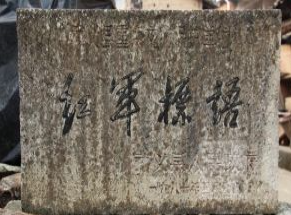 图3-1 上甘塔红军标语3.2.2提供了深入了解和感受红色精神的平台通过对红色教育基地的参观和学习，人们能够更加深刻地认识到革命先烈的伟大事迹和崇高精神，进而激发自己的爱国热情和民族自豪感。同时，这些基地也倡导了社会主义价值观，强化了人们对国家、对人民、对社会主义事业的认同感和归属感。比如横店红军长征博览城是迄今为止全国规模最大的以“红军二万五千里长征”为主题的特大型综合性景观，是典型的把影视文化、长征历史以及国防教育、生产资料知识融为一体的独特性文化景观。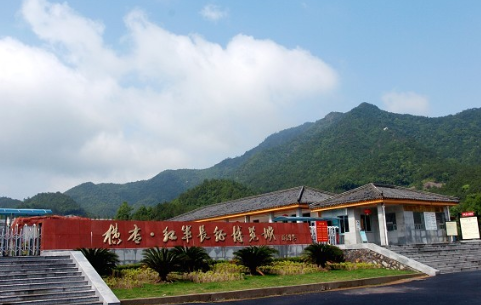 图3-2 横店红军长征博览城3.2.3提供了实践和体验的机会通过参加各种形式的爱国主义教育和革命传统教育活动，人们能够更加深入地理解红色精神的内涵和实践意义。例如，在东阳市革命烈士陵园的纪念活动中，人们可以亲身参与祭扫、献花、默哀等仪式，感受对烈士的敬仰和怀念之情，进而深化对红色精神的理解和认同。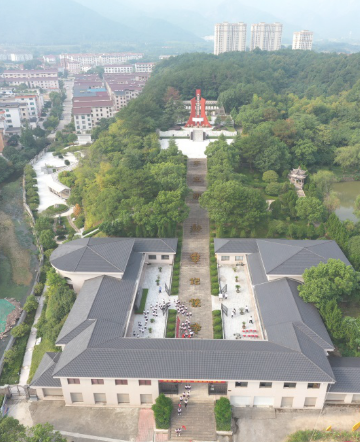 图3-2 东阳革命烈士陵园3.2.4提供了公民教育和道德教育的宝贵资源通过引导人们尊重历史、珍视和平、崇尚英雄，这些红色教育基地有助于培养人们的公民意识和道德责任感。同时，这些基地也倡导了社会主义核心价值观，强化了人们对国家、对人民、对社会主义事业的认同感和归属感。比如在刘英烈士陵园，每年的清明节，七一与烈士纪念日等节假日，前来祭扫的干部群众络绎不绝。刘英烈士陵园可以让人们了解革命先烈的英勇事迹和牺牲精神，从而更加珍惜当下的幸福生活。同时，这种教育资源也可以帮助人们树立正确的价值观和人生观，促进社会和谐稳定。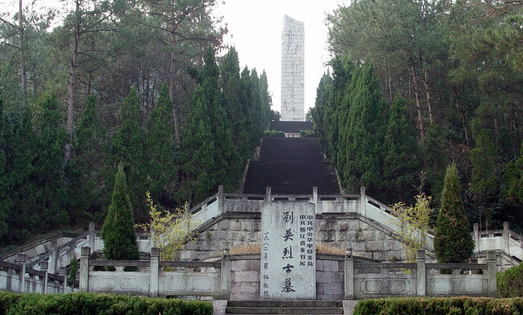 图3-4 刘英烈士陵园4.浙江金华地区红色教育基地资源在思政课程中的应用策略4.1融入红色元素的课程内容整合策略在思政课程中，可以通过融入红色元素来整合课程内容。首先要明确红色元素所代表的历史、文化和精神内涵，然后将其融入到课程中，以丰富教学内容[8]。比如在讲述中国共产党的历史时，可以结合浙江金华地区红色教育基地的史料和文物，介绍东阳市革命烈士陵园中345名革命先烈英雄事迹和革命精神，使课程内容更加生动、具体。而且针对不同年级、不同专业的学生，可以结合实际情况将红色元素融入到各个学科的课程中。例如，在历史学科中，可以引导学生探究浙江金华地区在中国革命历程中的重要地位和作用；在政治学科中，可以引导学生探讨红色文化的价值观念和社会意义；在文化学科中，可以引导学生研究红色文化遗产的保护和传承。4.2体验红色文化的创新教学方式策略在思政课程中，可以通过创新教学方式来体验红色文化。可以采用情景模拟、角色扮演等教学方法，让学生身临其境地感受革命先烈的英勇事迹和革命精神[9]。例如，可以结合中共浦江县委旧址的相关资源，让学生扮演在当地召开了全县党组织骨干会议，成立首个浦江县委员会的情景。也可以利用现代信息技术手段，如虚拟现实、增强现实等技术，将红色文化融入到教学中。尤其是可以利用虚拟现实技术再现浙江金华地区的革命场景，让学生亲身体验革命先烈的奋斗历程；可以利用增强现实技术展示革命先烈的遗物和历史照片等资料，让学生更加深入地了解历史背景和人物形象。4.3挖掘红色价值的拓展教学资源策略在思政课程中，可以通过挖掘红色价值来拓展教学资源。可以利用浙江金华地区红色教育基地的实物、图片和影像等资源进行拓展教学。例如，可以利用横店红军长征博览城的文物和史料等实物资料帮助学生深入了解长征历程和人物形象；可以利用基地的图片和影像资料制作多媒体课件等辅助教学材料。同时，还可以邀请革命老战士、专家学者等人士到学校进行讲座或报告会等形式的教学活动。通过他们的亲身经历和讲述，可以帮助学生更加深入地了解红色文化的内涵和价值观念；可以组织学生参加相关的社会实践活动或志愿服务活动等形式来拓展教学资源。也可以组织学生参观浙江金华地区红色教育基地或参加相关的纪念活动等来增强学生的社会责任感和爱国意识[10]。4.4深化红色记忆的实践教学加强策略在思政课程中，可以通过实践教学加强来深化学生的红色记忆。可以在校内开展各种形式的实践活动或文化活动来加强实践教学[11]。例如可以组织学生参加以红色文化为主题的演讲比赛、文艺演出等活动来增强学生对红色文化的理解和认识；可以组织学生开展以传承红色文化为主题的社会实践活动或志愿服务活动来增强学生的社会责任感和爱国意识。同时可以在校外开展各种形式的实践教学活动来加强实践教学。例如可以组织学生参观浙江金华地区红色教育基地或参加相关的纪念活动等来增强学生的社会责任感和爱国意识；可以组织学生参加以传承红色文化为主题的社会实践活动或志愿服务活动来增强学生的社会责任感和爱国意识。通过实践教学加强策略的实施可以深化学生对红色文化的理解和认识进而提高思政课程的实效性和针对性[12]。5.结语通过本文的探讨，可以看到红色教育基地资源在思政课程中的重要价值。在今后的思政教育中，应该更加重视红色教育基地的作用，将红色教育基地与思政课程相结合，以更好地实现思政教育的目的。同时，还应该加强对红色教育基地的建设和发展，提高其教育价值和影响力，为传承红色文化、弘扬革命精神、加强思想政治教育、增强党性修养、培养爱国主义情感和社会责任感、推动社会主义精神文明建设做出更大的贡献。参考文献[1]王孝科.红色教育基地融入思政课实践教学的路径探析[J].活力,2022(13):7-9.[2]陈艳红,董玉来.红色教育基地:社会主义核心价值观教育的重要载体[J].山西高等学校社会科学学报,2018,30(05):77-81+86.[3]朱江华.依托红色教育基地的高校大思政实践育人模式研究[J].大众文艺,2023(04):124-126.[4]赵彦昌,冯嘉然.高校课程思政视域下红色档案文化传播路径研究[J].北京档案,2023(02):31-34.[5]滕苏苏,程怡丹.江苏红色文化教育融入高校思想政治教育的研究[J].长沙民政职业技术学院学报,2022,29(01):73-77.[6]袁正玺.如何利用红色德育基地加强学生的爱国主义教育[J].科学咨询(教育科研),2023(05):202-204.[7]陈向义.高校思想政治理论课的内涵特征及其引导大学生对主流价值观认同的作用机理[J].东华大学学报(社会科学版),2022,22(04):95-101.[8]王薇,郝静.“红色教育基因”融入高校教育学课程研究——以保定学院为例[J].河北大学成人教育学院学报,2022,24(04):75-80.[9]李昶罕.红色文化资源融入思政教学探究——以中山开放大学为例[J].高教学刊,2023,9(S2):180-184.[10]赵崇麟.本土红色资源融入高职院校思政课程路径探索——以阿坝职业学院为例[J].教育科学论坛,2022(30):28-31.[11]韦炯文,欧阳天治,史官清.红色资源融入高校思政课实践教学的价值、模式与对策[J].职业技术,2023,22(10):22-27.[12]武智.红色基因全程融入高职教育的理论逻辑与实践路向[J].教育评论,2023(06):109-116.思政课程与家国情怀的培养：理论与实践的融合梁倩沪（上海财经大学浙江学院，浙江金华，321013）摘要：一个时代有一个时代的际遇，一代人有一代人的担当。步入新时代，应进一步加深对青年一代的爱国教育，推动马克思主义中国化最新理论成果进教材、进课堂、进头脑，将思政课程与家国情怀紧密相连。近些年来，思政课程改革呈现多样化倾向，智能思政、虚拟仿真思政的实践与应用在一定程度上拓展了教育范围，提升了教育质量，也在极大程度上完成了自我革新，创新发展爱国主义教育的作用显现。本文从思政课程与家国情怀之间的紧密关系入手，探讨了如何通过思政课程培养学生的家国情怀，并分析了思政课程改革的多样化倾向，这些教学改革的核心目的是增强马克思主义理想信念和中国特色社会主义价值认同。本文认为，积极推进家国情怀的培养，支持思政课程的多样化发展与实践，符合教育改革的核心目的，能够有效提升学生的综合素质和社会责任感。关键词：家国情怀；思政课程；实践路径；人工智能；虚拟技术作者简介：梁倩沪（2005-）女，浙江绍兴人，上海财经大学浙江学院23级国际经济与贸易1班学生。 一、思政课程与家国情怀的关系（一）家国情怀的内涵所谓的“家国情怀”，是主体对共同体的一种认同，并促使其发展的思想和理念是中国人的信仰。其基本内涵包括家国同构、共同体意识和仁爱之情；其实现路径强调个人修身、重视亲情、心怀天下。它既与行孝尽忠、民族精神、爱国主义、乡土观念、天下为公等传统文化有重要联系，又是对这些传统文化的超越。“家国情怀”在增强民族凝聚力、建设幸福家庭、提高公民意识等方面都有重要的时代价值。［1］（二）家国情怀的培养家国情怀指的是个人对国家和民族的认同感、归属感、责任感和使命感。它是一种深层次的文化心理结构，是对国家和民族的一种高度认同和热爱。在中国传统文化中，家国情怀是一个重要的价值观念，它强调个人与国家的紧密联系，强调个人的命运与国家的命运息息相关。家国情怀的培养可以通过多种途径实现，其中最重要的是教育。通过教育，我们可以让学生了解国家的历史、文化、政治制度等方面的知识，从而增强他们对国家的认同感和归属感。同时，我们还可以通过教育让学生了解国家的发展现状和面临的挑战，从而激发他们的责任感和使命感。在教育中，思政课程是培养家国情怀的重要途径。思政课程包括思想政治理论课和其他相关课程，如历史、地理、法律等。通过这些课程的学习，学生可以了解国家的历史、文化、政治制度等方面的知识，从而增强他们对国家的认同感和归属感。同时，思政课程还可以培养学生的政治素养和思想道德素质，使他们更加关心国家的发展和社会的进步。思政课程与家国情怀的培养之间存在着密切的联系。思政课程的目标是提高学生的思想政治素质，使他们成为有理想、有信念、有担当的人。而家国情怀则是思想政治素质的重要组成部分，是学生成长为有责任感、有使命感的公民的重要基础。因此，思政课程的教学应该以家国情怀为导向，通过多种途径培养学生的家国情怀。那么在培养家国情怀这一方面上首先思政课程应该注重培养学生的爱国主义情感。爱国主义是家国情怀的核心，是对国家的高度认同和热爱。在思政课程中，教师可以通过讲述国家的历史、文化、政治制度等方面的知识，让学生了解国家的发展历程和成就，从而增强他们的爱国主义情感。同时，教师还可以通过组织学生参观历史文化遗产、观看爱国主义电影等方式，让学生更加深入地感受国家的历史和文化，从而增强他们的爱国主义情感。二、思政课程改革的多样化倾向（一）智能思政的应用智能思政是指利用人工智能、大数据等技术手段，对思想政治教育进行智能化升级和创新的一种方式。智能思政能够极大程度地做到精准施教、极大程度地拓展教育范围、极大程度地达成自我革新，从而使人工智能时代的思想政治教育好似具备了超常的“智慧”［2］。在个性化学习方面，通过人工智能技术，可以根据学生的兴趣、能力和学习风格等因素，为学生提供个性化的学习计划和资源，提高学习效果；在智能辅导方面，利用自然语言处理技术和机器学习算法，可以为学生提供智能化的辅导和答疑服务，帮助学生更好地理解和掌握思想政治教育的知识；在智能评估方面，通过大数据分析和机器学习算法，可以对学生的学习情况进行智能化评估，及时发现学生的问题和不足，为教师提供有针对性的教学建议；在智能教育管理方面，利用人工智能技术，可以实现教育管理的智能化，包括学生管理、课程管理、教学资源管理等，提高教育管理的效率和质量；智能教育服务方面，通过人工智能技术，可以为学生和教师提供智能化的教育服务，如智能图书馆、智能教务系统等，提高教育服务的质量和效率……智能思政的应用可以帮助提高思想政治教育的效率和质量，促进学生的全面发展和成长。（二）虚拟仿真思政的实践虚拟仿真思政是指利用虚拟现实、增强现实等技术手段，为学生提供沉浸式、交互式的思想政治教育体验的一种方式。以下是虚拟仿真思政的一些实践案例：1.红色文化虚拟仿真体验：通过虚拟现实技术，将红色文化场景还原到虚拟空间中，让学生身临其境地感受红色文化的魅力和精神内涵。2.社会实践虚拟仿真体验：通过虚拟现实技术，将社会实践场景还原到虚拟空间中，让学生在虚拟环境中进行实践操作和体验，提高学生的实践能力和综合素质。3.思想政治教育游戏：通过开发思想政治教育游戏，让学生在游戏中学习和体验思想政治教育的知识和精神内涵，提高学生的学习兴趣和参与度。4.虚拟实验室：通过虚拟现实技术，为学生提供虚拟实验室环境，让学生在虚拟环境中进行实验操作和学习，提高学生的实验能力和科学素养。总之，虚拟仿真思政的实践可以帮助提高思想政治教育的效果和质量，促进学生的全面发展和成长。（三）创新思政课程与家国情怀教育的融合 学校以培养人为目的,肩负着培养社会主义建设者和接班人的使命，是红色基因传承的主阵地【4】，当然也是家国情怀培养的阵地。创新思政课程与家国情怀教育的融合，为青少年家国情怀的培养提供了新机遇。可以通过智能思政、虚拟仿真思政等课程创新模式，实现思政课程与爱国情怀教育的融合。依托大数据与人工智能的分析能力，抓住教育方向，进一步深化教学内容的改革，实现教学内容的创新。利用虚拟技术，为学生提供沉浸式的感受，提供不一样的社会实践体验，也可以让学生身临其境感受我国的历史发展，将自己认为是历史的参与者而非旁观者，激发学生的积极性与主动性，感受我国的魅力，从而增强家国情怀。三、家国情怀培育的核心目标（一）增强马克思主义理想信念    正确认识并以科学态度对待马克思主义,是具有重大理论价值和现实意义的问题。在这一点上,高君宇树立了光辉榜样。他的马克思主义观集中体现在对“什么是马克思主义”和“怎样对待马克思主义”这两个问题的科学阐释上。关于“什么是马克思主义”的阐释，1921年9月1日,高君宇在少年中国学会南京年会上发言指出:“我以为主义不是宗教,是一种方法。是用他向各方面改造的方法,不限于政治经济方面。”［3］增强马克思主义信念是培养家国情怀的重要途径。马克思主义是关于自然、社会和人类思维发展规律的科学理论体系，是我们认识世界、改造世界的强大思想武器。增强马克思主义信念可以帮助我们更好地理解和把握社会发展规律，提高我们的思想政治素质，增强我们的家国情怀。在思政课程中，教师可以通过讲述马克思主义的发展历程、基本原理和实践应用等方面的知识，让学生了解马克思主义的科学性和真理性，从而增强他们对马克思主义的信念。同时，教师还可以通过组织学生进行社会调查、参观革命纪念馆等方式，让学生更加深入地了解社会现实和历史，从而更好地理解和运用马克思主义。此外，教师还可以通过引导学生运用马克思主义的立场、观点和方法分析和解决现实问题，让学生感受马克思主义的实践价值，从而增强他们对马克思主义的信念。在这个过程中，教师应该注重培养学生的独立思考能力和批判性思维，让学生在实践中不断深化对马克思主义的理解和认识。总之，增强马克思主义信念是培养家国情怀的重要途径。通过思政课程的学习和实践，学生可以更好地理解和把握社会发展规律，提高思想政治素质，增强家国情怀。（二）增强中国特色社会主义价值认同当今增强中国特色社会主义价值认同是需要几种方式的，例如我们在思想上对人们进行教育。通过学校教育、社会教育和家庭教育等途径，加强对中国特色社会主义的宣传和教育，让人们了解其核心理念、基本原则和重要意义；也可以弘扬中华优秀传统文化，中华优秀传统文化是中国特色社会主义的重要思想文化资源；当然还需要加强社会主义核心价值观教育社会主义核心价值观是中国特色社会主义的核心价值体系，加强社会主义核心价值观教育可以让人们更好地理解和认同中国特色社会主义的价值取向。参考文献：王喜娟 浅谈高中历史教学中的家国情怀培养 《青春岁月》 2019-06-08崔建西 白显良 智能思政：思想政治教育创新发展的新形态 《思想理论教育》2021-10-10高军龙 高君宇的马克思主义观 《党史文汇》 2023-07-12黄恩华,高校应成为红色基因传承的主阵地[J].中国高等教育，2019:43-45.联系人：梁倩沪所在班级/所在部门系部：上海财经大学浙江学院工商管理系2023级国际经济与贸易1班联系邮箱： 2517060737@qq.com联系电话：15258569841思政课程改革中家国情怀的融入与培育摘要：近年来，随着中国特色社会主义进入新时代，思政课程改革成为教育领域的热点议题。本文讨论了思政课程改革中家国情怀的融入与培育，以确保学生充分理解马克思主义的立场、观点和方法，并学习贯彻习近平新时代中国特色社会主义思想。文章首先介绍了思政课程改革的背景和家国情怀的内涵，并总结了思政课程改革中融入与培育家国情怀的重要性。紧接着，提出了融入家国情怀的方式，包括优化课程设置、强化教材建设、创新教学方法和加强师资培训。然后，探讨了培育家国情怀的策略，包括培养学生的家国情感、强化学生的家国责任、培育学生的家国担当和强化学生的家国意识。最后，强调要通过树立正确价值观导向和贯彻习近平新时代中国特色社会主义思想，为青少年的成长成才提供更加坚实的思想基础和精神支撑。关键词：思政课程改革、家国情怀、习近平新时代中国特色社会主义思想的融入、青少年的培养路径作者简介：上海财经大学浙江学院23级 金融系 投资一班赵天灏引言：家国情怀作为中华优秀传统文化的重要组成部分，承载着对家庭和国家的深深热爱与责任感。它既是我们中华民族独特的精神追求，也是每位青少年成长过程中不可或缺的重要部分。当今社会，青少年面临着各种挑战和诱惑，更加追求个人需要的满足，可是对社会责任感与家国情怀的意识淡薄。需要予以正确的价值观领导。思政课程作为立德树人的关键课程，在改革中扮演着重要的角色。它通过帮助学生融入和培育家国情怀，引导学生树立正确的世界观、人生观和价值观，使学生成长为足以堪当民族复兴大任的时代新人。这种引导不仅有助于个人的成长和发展，更为实现中华民族伟大复兴的中国梦奠定了坚实的基础。一、思政课程改革的背景①思政课的重要性思政课作为以立德树人为目的，为培养合格的社会主义建设者和接班人的课程。思政课程改革一度成为关注的焦点。习近平新时代中国特色社会主义思想的提出，为思政课程改革提供了坚实的理论指导。这一新思想植根于中国特色社会主义伟大实践，凝聚了党和国家的智慧和经验，为培养青少年的家国情怀提供了强大的动力。思政课程改革的背景正是在这个新时代的背景下。新时代中国特色社会主义思想强调了中国共产党的领导地位，坚持了人民主体地位，强调了中国特色社会主义事业的本质属性。在这一思想指导下，思政课程改革的目标不再局限于知识的传授，更加注重培养学生的家国情怀、社会责任感和公民素养。这样的改革方向有助于青少年树立正确的世界观、人生观和价值观。②思政课现状 学生对思政课的认同度较低，缺乏一定获得感。随着社会的不断发展与科技的日益进步，青少年面临着各种新的挑战和问题。他们的思想观念、价值观念也在不断变化。③思政课改要紧跟时代步伐，增强思政课的时代感思政课程改革需要与时代同频共振、注重与时俱进，以适应社会的发展和变化。只有通过思政课程改革，才能更好地引导和影响青少年的思想意识，帮助他们树立正确的家国情怀。思政课程改革也需要关注教学内容的更新和改进。传统的思政课程注重灌输知识，但面对现代社会的复杂性和多样性，仅仅注重知识传授是远远不够的。因此，思政课程改革需要注重培养学生的创新思维、批判思维和创造能力。二、家国情怀的内涵与重要性①家国情怀的内涵家国情怀是一种深深的情感，是对家庭和祖国的深情厚意的表达。它涵盖了对家庭的热爱、对祖国的热爱以及对中华民族传统文化的热爱和继承。家国情怀是人们对自己出生和成长的地方以及祖国的深深感情的体现，是一种强烈的归属感和认同感，更是对家庭和国家的责任担当即家国情怀的精髓。②家国情怀融入思政课的现实可能与重要价值家国情怀与思政课的内容相契合，且目标一致，皆以立德树人，为培育担当民族复兴大任的时代新人为目标。家国情怀的培养在思政课程中具有重要的意义。首先，家国情怀是中华民族传统文化的核心价值观之一。在中华民族传统文化中，家国情怀被视为一种崇高的品德和精神境界。培养学生的家国情怀，有助于传承和弘扬中华民族优秀传统文化，使他们更加坚定文化认同感，增强对本民族文化的自信，更好地继承和发扬中华民族的优秀传统文化。其次，培养家国情怀有助于增强学生的责任感和使命感。作为社会主义接班人，青少年肩负着实现中华民族伟大复兴的历史使命。培养家国情怀可以激发他们对祖国的热爱，让他们意识到自己是祖国未来的建设者和发展者，从而更加积极地承担起自己的责任和使命。家国情怀深刻地蕴含着国民对祖国的忠爱、热爱和珍爱的赤子情怀，责任和担当，诠释了家国情怀的精髓所在。青年人的家国情怀是对国家命运关注忧患意识的体现，是对强烈解决时代主题意愿的反映。培养家国情怀还有助于提高学生的文化认同感。在当今全球化的时代背景下，文化认同感成为了青少年身份认同的重要组成部分。培养学生的家国情怀，可以使他们更加自觉地认同自己所属的文化体系，增强文化自信心，提高自身的文化素养。三、思政课程改革中融入家国情怀的方式（一）优化课程设置，增加家国情怀相关内容在课程设置中，增加与家国情怀相关的专题或单元，如中华文化传统、中国历史与文明、爱国主义教育等，以便学生更好地了解和感受家国情怀的重要性和内涵。（二）强化教材建设，注重家国情怀的培养教材作为思政课程的重要组成部分，需要加强对家国情怀的渗透。教材内容应该涵盖家庭、祖国和中华民族传统文化等方面的内容，通过丰富的案例和故事来激发学生的情感，培养他们的家国情怀。（三）创新教学方法，激发学生的家国情怀教师可以采用多元化的教学方法，如思辨式讨论、角色扮演、实地考察等，通过互动和参与，激发学生对家国情怀的兴趣和热情。同时，还可以借助多媒体教学手段，如影视资料、音频资料等，让学生更加直观地感受家国情怀。（四）加强师资培训，提高教师家国情怀的素养教师是思政课程的重要推动者和实施者，他们的家国情怀素养直接影响着学生的培养效果。因此，需要加强对教师的培训和研修，提高他们对家国情怀的理解和认知，增强他们的教学能力和情感沟通能力。四、思政课程改革中培育家国情怀的策略与路径（一）厚植思政课教师的家国情怀教师是课堂教学的主导力量。要培养学生对家国的情感。通过教授中华民族传统文化、国家历史和民族精神，引导学生热爱祖国、关心民族命运。让学生深刻认识到自己是中华民族伟大复兴的接班人，从而激发起他们对国家的深情厚意。（二）强化学生的家国责任，培养学生实现个人价值与国家发展的内在联系要强化学生的家国责任感。通过课堂教学和社会实践活动，培养学生认识到个人的成长和发展与国家的繁荣和进步息息相关。让学生明白只有为国家的发展贡献自己的力量，才能实现人生价值的最大化。（三）培育学生的家国担当，引导学生为国家和人民的利益而奋斗要培育学生的家国担当精神。通过开展社会实践和志愿服务活动，引导学生为国家和人民的利益而奋斗。让他们明白，作为新时代的青年，肩负着建设美好社会的责任和使命。（四）强化学生的家国意识，使学生始终保持对国家的忠诚和敬爱要强化学生的家国意识。通过教育和引导，使学生始终保持对国家的忠诚和敬爱。让他们明白自己是祖国的一员，要为国家的利益而奋斗，并时刻牢记民族的光荣历史和伟大成就。结论：思政课程改革中融入和培育家国情怀，对于培养学生社会主义核心价值观和中国特色社会主义事业建设者具有重要意义。这需要我们正确引导学生，真正体现马克思主义的立场、观点和方法，贯彻习近平新时代中国特色社会主义思想。只有这样，我们才能为青少年的成长成才提供更加坚实的思想基础和精神支撑。思政课程改革不仅要关注教学内容的更新和改进，还要注重培养学生的家国情怀。通过培养学生对家国的情感、强化家国责任感、培育家国担当精神、强化家国意识，我们可以使学生树立正确的价值观和世界观，增强他们为国家和民族的发展作出贡献的意识。同时，我们要紧跟习近平新时代中国特色社会主义思想的指导，将其融入思政课程的教学中。这样可以让学生更好地理解和把握社会主义核心价值观，加强对中国特色社会主义事业的认同和支持。思政课程改革是时代的需求，也是青少年成长发展的需要。通过融入和培育家国情怀，我们可以更好地引导学生，培养他们成为有理想、有道德、有文化、有纪律的社会主义建设者和接班人。因此，我们应该不断探索和创新思政课程改革的方法和策略，以适应社会的发展和青少年面临的新挑战。只有这样，我们才能更好地培养出一代又一代有家国情怀、有责任担当的中国青年，为实现中华民族伟大复兴的中国梦而努力奋斗。参考文献：玉林师范学院 马克思主义学院 杨耕【J】青年人厚植家国情怀的精神要义思政课程与家国情怀苏佳奕（上海财经大学浙江学院，浙江金华，321013）摘要：本文主要深入探讨了思政课程与家国情怀之间的关系，并分析思政课程如何在高校中培养学生的家国情感。思政课程在高校中担负着重要使命，主要目的是通过思想、政治和价值观的教育，培养学生对国家历史和社会的深刻了解和忠诚感。首先，我们对思政课程的定义和发展历程进行了大致梳理，以了解其在中国高校体系中的地位和演变。接着，我们阐述了家国情怀的概念，探讨了它在各个方面的重要性。我们详细研究了思政课程如何培养家国情怀，包括教学内容、教学方法。此外，我们提出了一些建议，包括提高思政课程的吸引力、提升教师的水平、与其他学科相融合。这些建议旨在帮助高校优化思政课程，以更好地培养学生的家国情怀。最后进行总结并呼吁各大高校充分贯彻习近平新时代中国特色社会主义思想。关键字：思政课程、多媒体、家国情怀、思想政治教育、学生作者简介：苏佳奕（2004--）女，浙江金华人。上海财经大学浙江学院22级人力资源管理班学生。一、思政课程的定义和发展高校思政课程，简称思政课，是高校开设的专门课程之一，目的是培养学生的政治觉悟、思想品德和社会责任感。思政课起源于我国社会主义教育体系的建立，经历了多个历史阶段的发展，从最初的意识形态宣传，逐步演变为立足于马克思主义基本原理，关注学生全面成长的综合性教育课程[1]。近年来，随着教育理念的改变和社会需求的变化，思政课的教学内容和方法也得到了不断创新和发展。为了可以更加深切体会到高校开设思政课的重要性，我们先来走进思政课程的发展历程：1.民主革命时期：在清朝末期和民国初年，中国社会发生了剧变。各种思想潮流涌现，西方思想开始传入中国。这一时期，思想政治课程并不是一个完整的体系，但一些先驱性的思想家和教育家已经开始关注中国的社会、政治、道德和法律问题。2.新中国成立初期：随着中华人民共和国的成立，中国社会迎来了新的政治和社会制度。思政课程在此时成为中国高校的一门重要课程。此时思政课程以马克思主义、列宁主义、毛泽东思想等为基础，旨在培养学生的社会主义觉悟、政治觉悟和革命精神。3.文化大革命时期：文化大革命期间，思政课程受到了严重扭曲。教育体系受到极大破坏，教育目的被政治目的所替代。思政课程内容偏向于宣传毛泽东思想和红卫兵运动，严重影响了教育质量和学术独立性。4.改革开放时期：随着改革开放政策的实施，中国高等教育开始迎来新的时代。思政课程逐步恢复正常，内容开始更加多元化。不仅强调政治理论，还开始涵盖法律、道德、社会伦理等多方面内容，为培养全面发展的社会主义建设者和接班人奠定基础。5.21世纪初：在21世纪初，中国高等教育系统开始强调创新、创业和国际化。思政课程也随之调整，更加注重全球化视野、社会责任和公民意识。多样化的教育模式和跨学科融合逐渐在思政课程中得到实践和推广。教育部对思想政治理论的四年制本科的课程设置做出了明确的规定：开设的4门必修课是：①马克思主义基本原理；②思想、邓小平理论和“三个代表”重要思想概论；③中国近现代史纲要；④思想道德修养与法律基础。同时，开设“形势与政策”课。另外，还开设了“当代世界经济与政治”等选修课。[3]6.新时代：进入新时代，思政课程继续调整和改进，以适应新的社会需求。特别强调培养学生的综合素质，包括创新能力、领导力、社会责任感等。注重教育技术的应用，以提高教学效果和学生参与度。二、家国情怀的概念和重要性（一）家国情怀的概念家国情怀是指对自己的国家产生强烈的情感、热爱和认同感，以及对国家的命运和繁荣感到深切关心的情感和态度。它包括对国家的忠诚、爱国主义、国家认同感和责任感，是中国优秀传统文化之一。家庭是精神成长的沃土，家国情怀的逻辑起点在于家风的涵养、家教的养成。“知责任者，大丈夫之始也；行责任者，大丈夫之终也。”责任和担当，乃是家国情怀的精髓所在。从毛泽东“埋骨何须桑梓地，人生无处不青山”的壮志豪情，到赵一曼“未惜头颅新故国，甘将热血沃中华”的慷慨赴义，再到焦裕禄“心里装着全体人民，唯独没有他自己”的为民情深，常怀爱民之心、常思兴国之道、常念复兴之志，是共产党人家国情怀的生动写照。“亦余心之所善兮，虽九死其犹未悔。”精神有了归属，生命就有意义。家国情怀是一股永不衰竭的精神涌流，有了它的丰润，每个人必能描绘大写的人生、成就不凡的意义。[4](二)家国情怀的重要性1.认同感和自豪感：家国情怀可以帮助一个人建立对自己国家的认同感，增强自己的自尊心和自豪感。2.社会责任感：家国情怀激发了一个人的社会责任感，使他们更愿意为国家和社会的繁荣贡献自己的力量。3.塑造价值观：家国情怀有助于塑造一个人的价值观，包括对公平、正义、诚信和社会和谐的尊重，从而培养了积极的社会道德观。4.激发创造力：爱国情感可以激发一个人的创造力和创新精神，因为他们关心国家的进步，愿意为之做出贡献。5.国家凝聚力：家国情怀有助于增强国家的凝聚力，使人民更加团结，共同追求国家的利益。6.社会和谐：具有强烈家国情怀的社会更容易实现和谐，因为人们更愿意合作，共同解决社会问题。7.国家安全：爱国情感可以增强国家的安全感，因为人民愿意维护国家的利益和独立。8.文化传承：家国情怀有助于传承和弘扬国家的文化、传统和价值观。总的来说，家国情怀在各个方面都具有重要的意义。培养和弘扬家国情怀有利于形成一个爱国、和谐的社会，推动国家和社会的可持续发展。三、思政课程与家国情怀的关系思政课程与家国情怀之间存在着密切的联系。思政课程作为高校教育体系中的重要组成部分，旨在通过思想政治教育，培养学生的家国情感和社会责任感。它通过灌输爱国主义、社会主义核心价值观以及中华优秀传统文化等内容，激发学生的爱国热情和责任感。通过思政课程，学生可以更深刻地了解国家的历史、文化和价值观。这有助于培养对国家文化和传统的尊重并激发家国情怀。思政课程同时还包括对国家政策和法律的介绍，使学生了解国家的法治框架和政策方向。这有助于培养对国家法制和政治制度的理解，激发对国家政策的参与和改进的积极动力。思政课程不仅传授知识，更加强调提高他们的国家认同感和社会责任感。学生通过了解国家的历史、文化、优秀传统、国家政策和社会问题，可以更好地理解他们自己在国家建设和社会发展中的角色，从而激发更深的家国情感，引导学生形成正确的世界观、人生观和价值观。在整个过程中，思政课程促使学生深刻理解国家发展的重要性，以及个人与国家、社会的密切关系。因此，思政课程不仅仅是政治理论的传授，更是一种通过教育来激发学生对国家、文化和社会的热爱和认同的途径。通过思政课程的教育，学生将培养出对国家、社会的热爱，同时树立正确的人生价值观，成为有责任感、有担当的社会公民。然而家国情怀不是一蹴而就的，而是需要长期培养和磨练的。因此，思政课程贯穿学生的大部分教育生涯，以确保家国情怀的深度和持久性。四、思政课程是如何在高校中培养学生的家国情感（一）思政课程的授课内容1.学习国家历史和文化知识：思政课程通常包括国家历史和文化的教育。通过深入了解国家的历史，学生可以更好地理解国家的演变和发展过程，从而培养对国家的尊重和热爱。学习国家文化也有助于增强学生的文化认同感和文化自信心。2. 学习国家英雄事迹、国家建设成就，弘扬爱国主义教育：思政课程可以强调爱国主义教育，鼓励学生热爱自己的国家，了解国家的优点和成就，同时也要了解国家的问题和挑战，激励他们为国家的改善和进步做出贡献。3.培养社会责任感，加强主人翁意识：思政课程可以强调公民责任和义务。学生可以学习国家法律法规、社会伦理和公民行为准则，以培养他们对社会和国家的积极参与和承担责任的意识。这种责任感是培养家国情感的关键组成部分。4.培养看问题的批判性思维：思政课程可以培养学生的批判性思维，帮助学生深入分析社会问题和时事，使他们能够深入思考国家面临的问题和挑战，并提出自己的解决方案。这有助于加深对国家命运的关注和参与，让他们了解国家面临的各种挑战，促使他们思考如何为国家的问题提供解决方案。5.鼓励参与社会活动：思政课程可以鼓励学生参与社会志愿活动和公共事务，让他们亲身体验为国家和社会服务的满足感，从而培养家国情感。6.了解国际历史文化： 通过思政课程，学生可以了解国际事务和国际关系，理解国际合作的重要性。这有助于培养他们的全球意识，认识到国际合作对国家繁荣和稳定的重要性。7.宣扬优秀传统文化理念：思政课程可以宣扬优秀传统文化理念，包括亲情、友情、诚信、尊重等等，这些价值观念也有助于培养学生的家国情感。（二）思政课程的教学方法思政课程的教学方法对学生家国情感的培养也具有重要影响。不同的教学方法可以帮助学生更深入地理解国家和社会问题，激发他们的爱国情感。1.案例教学：案例教学可以通过构建真实或虚构的案例来让学生分析和解决问题。在思政课程中，案例教学可以用来探讨国家历史、政治决策和社会问题。通过分析案例，学生可以更深入地了解国家发展过程中的挑战和机遇，这有助于培养他们的家国情感，理解国家的复杂性。2.小组讨论和辩论：讨论和辩论是培养学生批判性思维和社会责任感的重要方法。通过参与讨论，学生可以分享不同的观点和意见，理解国家政策和社会问题的多样性。这有助于培养学生的家国情感，因为他们更深入地思考国家问题，并感受到与国家相关的问题的重要性。3.亲身体验：让学生亲身体验一些活动，学生可以了解国家的不同地区和社会群体，感受到国家的多样性和复杂性。这有助于培养他们的家国情感，因为他们更深刻地理解国家的不同层面和挑战。4.互动式学习：互动式学习方法，如角色扮演和互动游戏，可以使学生更加积极参与课程。通过与同学互动，他们可以分享观点、合作解决问题，增强了解国家和社会问题的亲身经历。这有助于培养学生的家国情感，因为他们与同学一起讨论国家问题，加深了对国家的认同感。5.思考写作：要培养家国情感，学生需要有时间和空间来思考和表达他们的思考。写作是一种有效的方法，让学生表达对国家和社会问题的看法。通过写作，他们可以更深刻地理解自己的家国情感，同时也锻炼了自己的文字表达能力。五、思政课程在培养家国情怀中的意义和面临的挑战（一）意义1.有利于培养爱国情感和国家认同感：思政课程有助于传达国家历史、文化、价值观念和社会责任感，从而培养学生对国家的爱和忧虑。学生能够更深入地了解国家的复杂性和多样性，增强对国家的认同感，强国家的凝聚力和社会和谐。2.有利于培养主人翁意识：通过思政课程，学生能够了解国家政策、社会问题和政治进程，从而鼓励他们更积极地参与社会和政治活动。这有助于培养学生的主人翁意识，推动社会进步，使他们成为国家发展的积极参与者。3.有利于强化社会责任感：思政课程有助于培养学生的社会责任感，使他们更关心社会问题和弱势群体。这有助于培养学生的家国情感，因为他们感受到为国家和社会做出贡献的责任。4.有利于促进批判性思维：思政课程通常鼓励学生思考和讨论国家和社会问题。这有助于培养批判性思维，使学生更深入地了解国家问题，从而增强了他们的家国情感。5.引导正确的价值观念，有利于建设和发展国家：学生具有强烈的家国情感通常更愿意为国家的建设和发展贡献自己的力量。因此，这种情感对国家的可持续发展具有积极作用。6.有利于塑造全面发展的人才：通过思政课程，学生能够在思想、道德、文化等方面得到全面发展。7.培养国际视野：在全球化的时代背景下，思政课程也应该具备国际视野，培养学生的国际意识和国际交往能力，使他们具备应对国际挑战的能力。（二）面临的挑战1.立场不同：思政课程可能受到立场的影响，导致内容不客观或倾向于特定立场，这可能引发争议。2.教育效果待定：一些学生可能会对思政课程的内容产生抵触情感，因此教育效果可能因个体差异而异。有时，学生可能感到灌输而非真正理解国家问题，这可能影响他们的家国情感的培养。3.教师水平不均：思政课程的教学质量依赖于教师的专业水平。不同的教师可能采用不同的教学方法和教材，对学生的家国情感产生不同的影响。4.学生态度不一：学生对思政课程的态度各异，一些学生可能对其不感兴趣，抱怀疑态度，甚至拒绝接受教育。这可能导致一些学生无法充分受益于这门课程。5.学生认知不够深入:虽然大学生对家国情怀有一定的了解，但部分大学生还存在着家国情怀自主学习程度不高、家国情怀认知不深、认知模糊、价值偏差等问题。繁杂的信息时代容易导致大学生对家国情怀的理解出现生搬硬套、断章取义，或“以自我为中心的想象式解读”[5]，将家国情怀简单地等同于爱国主义，这种认知模糊极易导致大学生受到不良文化的侵蚀，6.高校氛围不浓:目前，虽然许多高校都已经开始重视家国情怀的培育，例如，积极开展相关主题团课，但是培育力度还相对较小，且在教育者、教育理念、教育内容、教育方式以及校园建设等方面尚存在着些许问题，导致家国情怀培育的氛围不浓。7.高校实践不足:“知而不能行，只是知得浅”。可见，实践对于我们认识、掌握、理解家国情怀的内涵起着不可或缺的作用。脱离实践且机械刻板的理论教学容易使思维活跃的大学生产生厌恶、抗拒等不良情绪。与此同时，大学生在参加家国情怀实践教学活动时，也存在着参与积极性不高、持久性差、功利性强等问题。这些都导致大学生对家国情怀的理解比较片面，且都停留在理论层面[7]，或许短期内能取得某种成效，但不能使大学生从真正意义上获得价值情感认同。长此以往，大学生必然难以主动将家国情怀理论转化为实践动力。[6]六、如何让思政课程更好的培养家国情怀习近平总书记指出：“我们办中国特色社会主义教育，就是要理直气壮开好思政课。”[8]因此，更好的开展思政课程是整个教育发展中重要的一步。(一)增加思政课程的吸引力1.邀请专业人士开展讲座：邀请专家、政治家、社会活动家和其他领域的专业人士来进行客座讲座，可以为思政课程注入新的观点和经验。这不仅为学生提供了不同的声音和观点，还将思政课程与实际世界联系起来。学生可以与客座讲座者互动，提问并深入了解国家和社会问题。2.多媒体和技术工具：利用现代技术，如多媒体演示、在线资源和社交媒体，来增强思政课程的吸引力。多媒体演示可以使课堂更生动，在线资源可以扩展学生的学习机会，而社交媒体可以用于课后讨论和互动。比如设立专门的家国情怀主题教育宣传网站，同时，高校要发挥网站图、文、音、像为一体的呈现方式，将晦涩难懂的家国情怀内容立体化、生动化、形象化，促进学生深度理解；高校可以充分利用QQ、微信、微博等社交网络平台，以及公众号等个性化订阅号，围绕学生关注的热点时事，推送家国情怀系列内容；高校还可以利用抖音、“B站”等视频平台，以动画、短视频、微课堂等更生动形象的方式吸引学生的注意，在潜移默化中培养学生的家国情怀。[6]3.定期评估和反馈：定期收集学生的反馈，了解他们对思政课程的看法，以便及时调整课程内容和教学方法。这有助于满足学生的需求，提高课程的吸引力。4.引入更多的项目学习：学校引入了项目学习，让学生通过实际项目解决社会问题，如环保项目、社区服务等。这种学习方式培养了学生的领导力和社会参与意识。高校可以开展各式各样以家国情怀为主题的校园活动，比如，依托传统节日开展爱国英雄纪念活动、“一封家书”、诗词大会、书法征文、演讲辩论比赛、角色扮演等，使家国情怀有声有色、入脑入心。高校可以组织学生参观本土红色景点、文人故居、博物馆等，使大学生在丰富理论知识的同时，可以学习革命先烈和历史名人的优秀品德，第二，高校可以鼓励学生积极参与社区的志愿服务活动，在实际行动中深化对个人、集体、国家的认识。（二）提升教师的水平教师在思政课程中扮演着关键的角色，他们的教育水平、专业知识、教育方法和专业道德都对学生的成长和价值观培养产生深远影响。1.教育和专业知识：教师需要不断更新自己的专业知识，以确保他们能够传授最正确的观念和知识。培训可以包括参与专题研讨会、研究和讨论国家时事等等。教师要在教学过程中融入爱国主义教育、人文地理教育，梳理其中的逻辑框架，进一步系统、科学地整合家国情怀内容，推动高校思想政治教育理论与实践的不断丰富与创新。2.教育方法：教师需要培养多样化的教育方法，以满足不同学生的需求。同时，教师选取的教学案例要贴近学生的日常生活。教师要结合时事热点，合理、巧妙地将蕴含家国情怀的新时代先进人物、事迹以及最新科研成果等作为优秀素材融入思想政治教学中去，优化、完善教学内容，使思想政治教育更具针对性和亲和性。3.道德培训：由于思政课程涉及道德问题，教师需要接受道德培训，以提高他们的专业道德水平，并更好地引导学生。4.终身学习：“学习是永无止尽的”、“活到老，学到老”，教师应该认识到终身学习的价值，不断更新他们的知识和技能，以适应不断变化的社会环境。（三）与其他学科相融合将思政课程与其他学科融合可以提高其实际影响力，因为这样可以使学生更好地理解思政知识与其他领域的知识的关联。1.与其他学科教师合作：教师应该在尊重思想政治教材的基础上，深挖教材中蕴含的家国情怀元素，架起思政课程与其他学科沟通的桥梁。与其他学科的教师合作，共同设计课程，以确保思政课程与其他学科有机结合。2.不同学科知识的运用：设计一个项目，要求学生整合不同学科的知识和技能来解决社会问题。这种方法可以培养学生的综合思考能力，同时强调社会责任。3.学校层面的支持：学校领导可以提供支持，鼓励融合，并为教师提供培训和资源，以帮助他们在不同学科中有效地整合思政课程。六、总结总之，思政课程与家国情怀紧密相连，思政课程通过多种途径和内容，有效地将家国情怀融入到思政课程中，培养学生的家国情感，增强马克思主义理想信念，增强中国特色社会主义价值认同，让他们更加热爱自己的国家，并为国家的繁荣和稳定贡献力量。这对于国家和社会的长远发展都具有重要意义。最后，呼吁大家充分贯彻习近平新时代中国特色社会主义思想的学习教育！参考文献[1]王一前.高校思政教学中大学生核心价值观的培养探讨[J].课程教育研究,2018(41):2.[2]中国教育年鉴（1949—1981）[M].北京:中国大百科全书出版社,1984.[3]周家彬，新中国成立以来高校“历史与理论相结合”类思想政治理论课的历史沿革[J].思想教育研究，2022（06）.[4]人民网-人民日报.人民日报人民论坛：家国情怀是立身养德之本[EB/OL]. http://opinion.people.com.cn/n1/2016/0120/c1003-28068416.html,2016-01-20.[5]熊小健,殷勤,赵静雯,等,微博时代高校意识形态宣传话语体系传播:问题与创新[J].思想理论教育,2013(5):79-83.[6]虞嘉雯,新时代家国情怀培育融入高校思想政治教育的路径[J].科学咨询（科学·管理），2023（08）.[7]毛奎.新时代大学生家国情怀培育研究[D].兰州:兰州理工大学,2019.[8]蔡小雄.发挥思政课“引擎”作用厚植学生家国情怀[J].人民教育, 2020(20):48-49.红色资源融入高校大学生家国情怀培育研究                             姓名：刘一澄               （上海财经大学浙江学院，浙江金华，321015）摘要：教育是一个国家发展兴旺发达的坚实基础。党的十八大以来，以习近平同时为核心的党中央高度重视红色教育对于高校学生的重要作用。习近平总书记多次强调要弘扬红色文化，传承红色基因。本文着重研究了红色资源融入高校大学生家国情怀培育，从红色教育基地的内涵、特点与价值着重研究，并提出了应如何将红色教育融入高校大学生家国情怀培育的措施。关键字：思想政治教育；红色教育基地；红色文化；社会主义现代化国家；中华民族伟大复兴作者简介：刘一澄（2005年5月31日）女，江苏镇江人，上海财经大学浙江学院23级会展经济与管理学生，研究方向为高等教育，会展经济与管理。一、研究背景在中国共产党的领导下，我国正进入全面建设社会主义现代化国家的重要时期。如今安定、和平、稳定的新中国是老一辈革命人通过艰辛努力而得来的，他们留下来了革命精神、红船精神、井冈山精神等一系列红色精神，而高校作为人才培育的主要阵地，对于教育、弘扬、传承这一系列红色精神、增强马克思主义理想信念、增强中国特色社会注意价值认同有着义不容辞的责任。深挖红色文化育人价值，积极探索红色文化实践育人路径，丰富育人实践经验，是当代大学生不断产生的新特点新变化对红色文化育人提出的新的挑战，是新时期思想政治教育工作者必须重视的问题。[1]对于如今的大学生教育，高校应当与红色教育基地联合，帮助大学生学习、弘扬红色精神，传播红色文化，树立正确三观。二、正确认识红色教育基地（一）红色教育基地的内涵红色教育基地主要是指以红色文化为内涵的，以纪念地、标识物、革命事迹为载体的，所开展的红色教育地点，从而更好地教育学生，培养学生了解历史文化，树立正确的人生观、世界观、价值观。对于红色教育基地的概念，不同人也有不同的想法。徐雪峰认为：“红色教育基地是面向大众传播历史文化、培育和弘扬民族精神的教育基地，具体形式有革命纪念馆、革命遗址等。”[2]张玉艳认为：“红色教育基地是教育基地的一种表现形式，指革命遗址、博物馆、烈士陵园等，提倡民众在具有特殊纪念意义的时候前往缅怀先烈。”[3]秦红岭认为：“红色教育基地是当下进行爱国主义教育和发扬优秀革命精神的重要载体，记录着悠久的革命历史、感人的革命事迹，根植于中华优秀的红色文化。”[4]所以，综上所述，红色教育基地是一种具有教育意义的，能够传播、弘扬红色文化的具体表现形式的一个地点。随着近些年来我国经济的迅速发展与国家实力的不断提升，我国不断重视对各阶段学生的思想政治教育，强调要了解历史、学习历史，树立正确的价值观，弘扬中华优秀传统文化。习总书记也不断强调要把红色资源利用好、把红色传统发扬好、把红色基金传承好。[5]因此，建立红色教育基地，教育与培育学生的思维发展、爱国主义精神，有着任重而道远的意义。（二）红色教育基地的特点红色教育基地能够让学生从书本中走出来，走到教育基地中去。这种模式是一种很好的教育模式，具有创新意义，同时能够博得学生的吸引力，使得学习历史不再那么枯燥无味，而是具有趣味性。例如一些红色教育基地拥有节目表演、模拟体验等，这些教育模式都进一步促进了学生的积极性。红色教育基地具有很强的实践性，学生可以通过了解历史事件、历史人物、参观浏览红色博物馆将书本中枯燥乏味、长篇大论的文字以真实而实际的方式展现在面前，更好地促进学生对于历史事件的理解，培养学生的实践性。综合性也是红色教育基地的特点之一。红色教育基地能让学生走出书本，走向教育基地；能让学生了解历史、传播历史、弘扬中华优秀传统文化与红色文化；能够培育学生的价值观、世界观、人生观，更好地塑造学生的思想观念以培育更为优秀的社会主义事业的接班人。（三）红色教育基地的价值党中央一直强调要科教兴国、人才强国，因此，可见教育意义重大。教育意味着培养社会主义接班人，更好地建设、发展新中国，使中国的经济进一步腾飞，使中国的整体实力不断提升，日益走进世界舞台中央。习近平总书记强调“要把立德树人融入思想道德教育、文化知识教育、社会实践教育各环节。”[6]中国正面临着百年未有之大变局，塑造学生的世界观、人生观、价值观至关重要。学生也应该走出教室，走入教育基地，通过亲身实践，感受历史、了解历史、学习历史，以增长自身才干，丰富自身阅历，为全面建设社会主义现代化国家贡献一份绵薄之力。推动中华民族伟大复兴，建设社会主义现代化国家，完成第二个百年目标，我国需要培养学生的创新能力、实践能力、国际竞争力，以适应我国经济社会发展的需要。培养具有实践能力的人才，需要通过多种实践教学模式，提高学生的能力。其中，红色教育基地是能够提升学生实践能力的好地方。同时，红色教育基地也能够培养学生的社会责任感，通过感受历史、学习历史，传播与弘扬历史，学生能够从这一步步中培养社会责任感与使命感，增进对红色文化的政治认同、思想认同与情感认同，提升保家卫国的意识，致力于促进社会之进步与国之发展。了解并学习红色知识，能够有助于学生提高心理调整适应的能力。红色教育展现出来的即是：坚韧不拔、永不言弃、勇往直前的精神，正是拥有了这一系列的精神才能够取得了胜利，才能够建功立业。因此，红色教育也能够培育学生积极向上、乐观阳光的心态。所以通过红色教育，能够塑造高校大学生的坚强意志，以无畏的精神面对挑战。三、红色教育基地开发与利用的正确措施（一）提升思想认知，加大条件支持对于当今学生的思想政治教育，教育部等十部委发布的“方案”中也从“善用社会大课堂”“加强组织领导”等七个方面对加强“大思政课”建设作出了明确要求。[7]因此，为响应部委号召，服从部委要求，各学校应给予高度重视，提升自身的思想政治建设，培养出一批思想纯正、政治过硬、爱党爱国的领导班子教育团队，加强对学生思想政治教育。与此同时，思想政治教育应当依托红色教育基地为载体，因此，高校应加大经费投入，建立与学校办学理念相关或与学校历史有关的红色教育基地，或组织学生前往周边红色教育基地学习历史、了解历史、传播与弘扬中华优秀文化、红色文化。如此，确保红色教育的稳步推进，从而为国家发展培养一批具有创新能力、实践能力、国际竞争力的社会主义接班人，推动中华民族伟大复兴，建设社会主义现代化强国。（二）不断加强红色教育基地建设，充分利用各类资源因为红色教育基地拥有着举足轻重的教育意义，所以应当不断加强红色教育基地的建设。应该扩大红色教育基地的建设规模，从而使得红色教育基地中所包含的内容更丰富、形式更多样以提升对学生的吸引力，扩大学生的认知范围。同时，也需要充分利用国内各类人才资源。扩大面积是丰富内容的基础，内容得到充实是扩大面积的目的。若是徒有面积，而没有丰富的内容，那么红色教育基地则达不到应有的教育目的。因此，丰富内容刻不容缓。应该在红色教育基地中融入科技手段。将不断创新的科技成果与红色教育基地融合，一方面吸引学生了解红色文化、革命文化，另一方面也能让学生认识创新的魅力，培养学生创新的能力。邀请更多的历史学志愿者给学生讲述历史也是至关重要的一步，一方面能够有效利用资源，让学生更好地了解与学习历史，从而传播和弘扬中华优秀传统文化和红色文化，一方面能够培养学生乐于助人的精神风貌，弘扬与践行社会主义核心价值观。充分利用好视觉传达与设计类人才，设计出具有吸引力的红色教育基地，从而获得学生们的注意力，推动红色文化的教育，推动红色文化的弘扬与传播。（三）加强学校间的高效合作加强学校间的高效交流与合作，打破资源不流通现象，实现学校间思想政治教育学科教师队伍资源共享、各校红色教育基地资源共享，着力拓展学生的认知面，推动学生对于历史有更深层面的认识与理解，推动弘扬与传播传统文化与红色文化，推动社会主义现代化国家的建设。（四）利用好“线上+线下”模式优质的红色教育基地不是遍布全国各地，因此，为培育更优秀的社会主义接班人，可以利用线上模式，着力让学生学习优秀的、经典的传统文化与红色文化，促进价值观、人生观、世界观的塑造，推动建设社会主义现代化国家，为满足国家需求培养优秀人才。共享教育资源，邀请更多优秀的红色教育专家、学者通过网络对全国各地的学生进行线上教育。让学生参加线下模式红色教育基地，能够让学生亲身体会书本中的历史，验证书本中的历史，从书本中的历史，走向教育基地中的历史。“线上+线下’模式能够更好地培育国家大势所需的高质量、优秀型人才。(五）精挑细选，编好教材教材是教书育人的根本。红色教育基地能够很好地引导、教育学生有关红色文化、红色历史。但是红色教育基地只是使用“倾听+参观”的模式，并不能使得学生将红色历史、红色知识吸收好、吸收透。因此，需要精挑细选与红色教育基地有关的红色历史知识，将其编入教材，实现“倾听+参观+阅读”三者良好结合的模式，让高校学生深刻且透彻的理解红色知识、红色历史。四、总结  红色教育基地是对于思想政治教育的一种良好补充，弥补了书中缺失的实践性教育。红色教育基地也能激发学生深入了解红色文化的热情，加深学生爱国主义情怀，推动社会主义建设，为建设成社会主义现代化国家、实现中华民族伟大复兴贡献一份力。参考文献：[1]刘映霞. 高校红色文化实践育人路径探析[J]. 遵义师范学院学报, 2023, 25 (05): 114-116. [2]徐雪峰.黑龙江省青少年爱国主义教育基地作用与开发研究[D].哈尔滨：东北林业大学，2009:44[3]张玉艳.新时期加强和改进爱国主义教育基地工作对策研究—以河北省为例[J].《博物馆研究》.2010-08—15.[4]秦红岭.论名人故居的人文价值与保护原则：以北京名人故居为例[J].华中建筑2011（7）：186—191.[5]习近平在视察南京军区机关时强调[EB/OL],2014年12月14日，[6]习近平在全国教育大会上强调:坚持中国特色社会主义教育发展道路培养德智体美劳全面发展的社会主义建设者和接班人[N].人民日报,2018-09-11(1).[7]教育部等.全面推进“大思政课”建设的工作方案[Z].2022-07-25联系人：刘一澄所在班级/所在部门系部：上海财经大学浙江学院工商管理系2023级会展经济与管理班联系邮箱：1519018114@qq.com联系电话：18912118818弘扬爱国奋斗新精神，争做建功立业新青年姓名 华子烨（上海财经大学浙江学院，浙江金华，321013）摘要：目前中国走在奋斗的伟大复兴之路上，家国情怀等一系列新精神指引社会前行。而新时代青年生逢其时，更要严于律己，积极向上，奉献自我。社会需要个人，要将个人理想融入中华民族伟大复兴的中国梦中，要学会如何将个人理想追求融入党和国家事业之中。听党话，跟党走，争做时代好青年。关键字：家国情怀、思想政治教育、青年、中国梦、个人理想、社会理想作者简介：华子烨（2004--）女，浙江杭州人。上海财经大学浙江学院23级会展经济与管理学生。    一、爱国奋斗，自强不息中国自古以来拥有以爱国主义为核心的团结统一、爱好和平、勤劳勇敢、自强不息的伟大⺠族精神。中华⺠族上下五千年历史，从统一的多⺠族国家开始，君王贵族等统治阶级的一系列政策，平常百姓对同伴的包容力、亲和力，文化争鸣，百家复兴，一步一步凝练出了民族团结的核心力和以和为贵的思想理念。（一）家国情怀“家国情怀”是属于中华优秀传统文化的范畴内，是其基本内涵之一，传延至今并不断丰富内涵，更新发展。“家国情怀”,从小来说就是个人处于集体中时，每个个体产生的对待他们共同存在和结合缔造的共同体的主观感受。从大来说就是个人之于国家这个大集体，发自内心的想促进其发展的积极的思想。家国情怀不仅包括家国同构、共同体意识，还有宽容待人、无私奉献的仁爱之情。它强调“修身、齐家、治国、平天下”，“古之欲明明德于天下者，先治其国；欲治其国者，先齐其家；欲齐其家者，先修其身；欲修其身者，先正其心；……心正而后身修，身修而后家齐，家齐而后国治，国治而后天下平。”那么其实现路径就强调从个人修身出发，重视亲情友情摆正心态，然后要才是心怀天下，方能成就大事。它既与行孝尽忠、⺠族精神、爱国主义、乡土观念、天下为公等传统文化有重要联系,又是对这些传统文化的超越。可以说“家国情怀”在增强⺠族凝聚力、建设幸福家庭、增强公民爱国意识、打造和谐社会等方面都具有非常重要的历史意义和时代价值。爱国主义体现的是中华⺠族的⺠族心、⺠族魂，它是中华儿女从小具备的最自然、最朴素的情感，是中华⺠族精神的核心。《新时代爱国主义教育实施纲要》提出要“坚持以立为本、重在建设”，指出“爱国主义教育是全⺠教育”“推动爱国主义教育融入贯穿国 ⺠教育和精神文明建设全过程”。[1]  新时代大力弘扬爱国主义精神，就必须把爱国主义教育作为永恒的主题，融入国⺠教育的全过程。习近平总书记强调“中国梦”的基本内涵是实现国家富强、⺠族振兴、人⺠幸福，把国家、⺠族和个人作为一个“命运共同体”，体现了国家追求、⺠族向往、人⺠期盼的有机统一，成为⺠族复兴征程上的一面精神旗帜。习近平总书记将中华⺠族伟大复兴的奋斗目标以“中国梦”作形象化、大众化表达，我们知道，爱国绝对不是什么抽象的概念，而是具体的、历史的信念旗帜，关乎到祖国的命运和党的命运，甚至于社会主义的命运密不可分，习近平总书记强调：“只有坚持爱国和爱党、爱社会主义相统一，爱国主义才是鲜活的、真实的，这是当代中国爱国主义精神最重要的体现。”家国情怀是我国优秀传统文化的宝贵精神财富，是中华民族共同奋斗的强大精神力量。在家尽孝、为国尽忠是中华民族的优良传统。没有国家繁荣发展，就没有家庭幸福美满。同样，没有千千万万家庭幸福美满，就没有国家繁荣发展。家风家训家谱，不仅传承记载了家族的迁徙、繁衍、文化等延续资料，其中蕴含的优秀传统文化因子更寄寓着一个家族饮水思源、敬宗睦族、扬善抑恶的家国情怀。[2]（二）奋斗精神奋斗精神是一种积极向上、不断拼搏的正能量精神状态。它体现在个人要爱党爱国，立志立业，要付诸实践，弘扬实干精神，不忘初心，砥砺前行。在任何一个民族，任何一个国家，都有着自己的英雄。中华民族也正是因为无数英雄人格和精神的延续传承，才有了五千年光辉灿烂的历史。邓小平说：“不干，半点马克思主义都没有。”周恩来说：“为中华之崛起而读书。”毛泽东说：“我们一定要坚持下去，一定要不断地工作，我们也会感动上帝的。这个上帝不是别人，就是全中国的人民大众。”还有袁隆平、张桂梅、吴孟超、黄大年等英雄伟人，这些为国家和人民事业做出重大牺牲的优秀儿女，完全称得上“国之长城”、“民之栋梁”，理应受到国家和民族的尊重与礼遇。革命先烈“敢教日月换新天”的昂扬斗志，激发“吾辈当自强”的奋斗热情，何尝不是伟大奋斗精神？英雄事迹激励青年为中华民族伟大复兴而努力奋斗，这何尝不是一种薪火相传？伟大奋斗精神敢于教人超越自我，敢于让平凡人在平凡生活中创造神话。奋斗不仅仅是一种奋斗，奋斗更是意味着更广阔的胸怀，不为一己之私利，而是着眼于更多数人的长远利益。它带来更高的境界和格局，让世人知道，属于奋斗者的幸福，是克服缺点、超越自我，是把握规律、享受自由，是穿过荆棘，跨越险滩，更是收获成功之后的从容与喜悦，是为人民带来幸福的愉悦体验，是为了接下来的道路上更加厚积薄发而积淀出的自信和力量。目前，中国正昂扬走在这一条奋斗的伟大复兴之路上。二、个人理想与社会理想   在当代社会，脱贫攻坚，产业改革转型升级等实干型事业蓬勃发展，人才强国、科教兴国等战略不断部署落实，非遗文化、绿色发展等社会共同话题不断被提起又创新，社会怀着共同的理想，而社会中的其余个人，就要付出自我，将个人理想融入社会理想。  个人理想不能基于当前社会的价值体系，而要构筑在未来社会的价值体系之上。又由于未来社会是由社会理想所改造，所以个人理想应当以社会理想为基础。那么同样也需要将个人理想融入社会理想。（一）一个人为什么要有理想  理想信念对人生的历程起着向导引领的作用，是人的思想和行为的定时器。理想信念一旦确立，就可以使人的方向明确，精神振奋，不论前进的道路多么的曲折，人生的境遇多么的复杂，都可以使人透过乌云和阴霾，看到未来的希望和曙光，永不迷失前进的方向。理想和信念是激励人们向着既定目标奋斗前进的动力，是人生力量的源泉。  一个人失去了理想，就失去了生命的意义。拥有理想不仅可以激励人把抽象的梦想通过自己的努力变成实体的、具体化的生活，也能不断给予人们力量和信心。总而言之，人必须拥有理想，一个崇高的理想甚至可以让一个人生活的更充实，为社会做出更多的奉献，实现自己人生的目的。理想信念是人生的精神动力。（二）社会为什么需要共同理想  社会理想指：社会全体成员的共同理想，是全体社会占主导地位的共同奋斗目标。一个整体氛围向上的和谐社会，需要在集体中凝练出统一崇高的社会理想，需要集体共同追寻一个目标，发挥最大的集体能量。一个社会由不同的个体构成，在共同的价值观引领下走在同一条路上， 由于个体的多样性，每个人都走着不同的自我发展之路，那么为了社会的和谐稳定和共同目标价值的实现，就需要社会理想。社会需要个人，社会同样需要社会理想。 (三)如何将个人理想融入社会理想 这个部分可以引用几位榜样的事迹来说明。中央纪委国家监委第十三审查调查室四处副处长、二级调研员傅玉慧在日常生活中做到对党绝对忠诚，体现在树立坚定的理想信念。正因为心中有信仰，才会有事不畏难、敢于探求就里的力量；正因为肩上有担当，才能心中常怀“国之大者”，主动思考，积极创新。敢于斗争，善于斗争，这就是一名纪检监察干部对党忠诚的有力注脚。14 年间，傅玉慧像一名战士那样，向着全面从严治党的伟大事业，向着心中海晏河清的澄澈世界，憧憬着、跋涉着，斗志不减，脚步未歇。[3]核动力专家彭士禄以身许国、科技报国，求实创新、敢于拍板，践行了“核潜艇，一万年也要搞出来”的铮铮誓言，为我国核动力事业作出了开创性的贡献。两弹元勋程开甲把个人志向与民族振兴紧紧联系在一起，放弃国外优厚待遇，义无反顾返回祖国，投身于核武器研制试验，隐姓埋名20多年，为我国核武器事业发展作出卓越贡献。三、请党放心，强国有我青年人长在阳光下，走在春风里。在党的坚强领导下，不断开拓新芽，社会氛围欣欣向荣，积极向上，在接下来的事业中，就需要青年一代付出自我，接续奋斗。（一）坚持党的领导 我们全面加强党的领导，明确中国特色社会主义最本质的特征是中国共产党的领导， 中国特色社会主义制度的最大优势是中国共产党的领导，中国共产党是最高政治领导力量，坚持党中央集中统一领导是最高政治原则，系统完善党的领导制度体系，全党增强“四个意识”，自觉在思想上政治上行动上同党中央保持高度一致，不断提高政治判断力、政治领悟力、政治执行力，确保党中央权威和集中统一领导，确保党发挥总揽全局、协调各方的领导核心作用。习近平总书记指出:“我们对新时代党和国家事业发展作出科学完整的战略部署，提出 实现中华⺠族伟大复兴的中国梦，以中国式现代化推进中华⺠族伟大复兴，统揽伟大斗争、伟大工程、伟大事业、伟大梦想，明确“五位一体”总体布局和“四个全面”战略布局，确 定稳中求进工作总基调，统筹发展和安全，明确我国社会主要矛盾是人⺠日益增⻓的美好 生活需要和不平衡不充分的发展之间的矛盾，并紧紧围绕这个社会主要矛盾推进各项工 作，不断丰富和发展人类文明新形态。”（二）青年人的贡献⻘年是整个社会力量中最积极、最有生气的力量，国家的希望在⻘年，⺠族的未来在⻘年。广大⻘年脚踏实地，真抓实干，敢于担当，做好本职工作，在实践中经⻛雨、⻅世面、⻓才干。敢于拼搏、勇于奋斗，做走在时代前列的奋进者、开拓者、奉献者。勇敢的担起了时代重任，告诉世人，青年人，正在行动！年轻创业者陈光标关注环境保护和绿色发展，专注于开发环保产品和技术，积极参与公益活动，为中国的环保事业作出了贡献。青年人要积极投身社会实践，锤炼意志品质。在实践中不断积累经验，增长才干，锤炼意志品质，提高综合素质能力。同时，积极参加各种志愿服务活动和社会实践活动，了解国情、民情，增强社会责任感和使命感。大学生在思想政治理论课程中学习了奉献等课程，同样明确自己后备军的身份，不断奋斗前行，突破自我，回报社会。（三）高度的参与到党和国家事业中去从党的十八大以来，习近平总书记始终立足于“确保党的事业薪火相传，中华⺠族永续发展”的深远考虑，到十九大报告的观点“⻘年兴则国家兴，⻘年强则国家强。⻘年一代有理 想、有本领、有担当，国家就有前途，⺠族就有希望。”到 “七一”重要讲话中高度肯定了⻘年在实现中华⺠族伟大复兴中的作用，并对新时代中国⻘年提出了殷切希望，让社会对新时代⻘年的培养引起高度重视。同时党的二十大描绘了全面建设社会主义现代化国家、以中国式现代化全面推进中华⺠族伟大复兴的宏伟蓝图，充分展现了百年大党正⻘春、新的征程再出发、万众一心⻬奋斗的宏阔气象。习近平指出:“当代中国⻘年生逢其时，施展才干的舞台无比广阔，实现梦想的前景无比光明。”殷切寄语广大⻘年“立志做有理想、敢担当、能吃苦、肯奋斗的新时代好⻘年。”这是党的领袖对⻘年一代发出的伟大号召，为 时代中国⻘年成⻓成才指明了方向。要深入贯彻落实习近平总书记关于⻘年工作的重要工作，引导广大学子坚定理想信念、练就过硬本领、发扬斗争精神，做当代中国⻢克思主义的坚定信仰者、社会主义现代化国家的合格建设者、国家和⺠族利益的坚决捍卫者。所以需要针对当代⻘年的学习和发展展开调研，呼吁鼓励⻘年朋友奉献自我，学会将个人理想 融入党和国家事业之中。同时党中央多次对共⻘团做好⻘年工作作出重要指示批示，多次给⻘年志愿者、大学生村官、留学人员、入伍大学生等⻘年群体回信，勉励他们坚定理想信念，自觉践行社会主义核心价值观，勇担时代重任，矢志扎根基层，在服务人⺠、奉献 社会、建设祖国的生动实践中书写别样精彩的人生。而共⻘团要全面贯彻习近平新时代中国特色社会主义思想，组织广大⻘年深入学习领悟习近平新时代中国特色社会主义思想的世界观和方法论，引导⻘年自觉运用贯穿其中的立场观点方法观察时代、把握时代，分析问题、解决问题，引导⻘年正确解答在理想和现实、主义和问题、利己和利他、小我和大我、⺠族和世界等方面遇到的思想困惑，让对党的真挚信赖、对国家的赤诚热爱、对崇高理想的不懈追求在⻘年心中深深扎根，自觉把⻘春梦融入中国梦，立志为打拼出一个更加美好的中国贡献⻘春的智慧和汗水。习近平总书记鼓励⻘年学出实干，毕业后到基层去、到祖国和人⺠最需要的地方去，将个人奋斗的小目标融入⺠族复兴的大蓝图。目前我国⻘年人才辈出，数不清的优秀个例激励着我们，营造出了和谐热情的社会氛围。 青年人（大学生）更需要通过学习和实践马克思主义、毛泽东思想、邓小平理论、“三个代表”思想、科学发展观、习近平新时代中国特色社会主义思想和党的基本路线等，不断提高自己的政治觉悟和思想境界，增强对中国特色社会主义的理论自信、道路自信和制度自信，始终保持正确的政治方向。通过学习党的路线方针政策和国家的法律法规，了解党和国家事业的发展方向和趋势。此外，还需要积极探索与自己专业相关的行业动态和发展趋势，以更好地了解行业的现状和未来发展方向。从个人角度出发，要树立正确的世界观、人生观和价值观，以社会主义核心价值观为指导，弘扬中华民族传统美德和时代精神，自觉践行社会主义荣辱观，引领社会风尚。根据自身的专业背景和实践经验，充分发挥自身优势特长，积极参与基层治理、乡村振兴等工作，为人民群众提供优质服务和帮助，推动实现共同富裕。每个人都要有是要直面挫折，坚定信心，勇往直前的理念和信念。当代青年要有吃苦耐劳的精神，要能够耐得住寂寞，从小事做起，做好自己的本质工作，平凡人做平凡的事情也能够成就不平凡的自己。把自身的理想融入到中华民族伟大复兴当中，在实现民族复兴，国家富强的伟大使命当中同时实现自己的个人理想。四、总结  本人在确立了本研究目标后，在图书馆内查阅相关书籍、通过知网、时政新闻政策报道等渠道查阅与如何把个人的理想追求融入党和国家事业之中的有关资料，收集相关信息，大量阅读期刊、论文，并进行分类整理，紧跟本领域的研究进展，围绕研究主题进行深入思考，为本研究实施奠定坚实的基础。研究目的在于如何培养家国情怀，将思政课程与社会生活结合。鼓励当代⻘年勇敢担当社会责任，学会将个人理想融入党和国家事业之中。解读以爱国主义为核心的伟大民族精神以及伟大奋斗精神。希望本文对于青年人在现实中的积极奋斗和营造社会和谐的爱国主义氛围有一定帮助。参考文献：[1]张文广. 传承家风家训家谱  大力弘扬家国情怀[N]. 山西日报,2023-11-07(011).[2]《新时代爱国主义教育实施纲要》[3] 把个人理想融入伟大事业[N]. 中国纪检监察报,2023-09-03(001).DOI:10.28423/n.cnki.njjjc.2023.002830.联系人：华子烨所在班级/所在部门系部：上海财经大学浙江学院工商管理系2023级会展经济与管理班联系邮箱： 1815448697@qq.com联系电话： 18258861180思政课程对大学生家国情怀的培育姓名：卢菲菲（上海财经大学浙江学院，浙江金华，321013）摘要：思政课程是大学生思想政治教育的重要组成部分，对大学生家国情怀的培养起着重要作用。高校政治理论课是帮助大学生正确认识新时代国内外形势、面临历史性机遇和挑战的核心课程，是第一时间推动党的理论创新成果进教材、进课堂、进学生头脑的重要渠道。思政课程帮助大学生把握我国新时代发展脉搏，用与时俱进的眼光看待国内外形势，开阔视野，提升素质，坚定信念，为个人的发展和祖国的富强努力奋斗。本文将从思政课程与家国情怀的关系、近年来思政课程改革的多样化进程来介绍思政课程对大学生家国情怀的培育。关键词：思政课程、短视频、家国情怀、思想政治教育、大学生作者简介：卢菲菲（2005）女，浙江温州人。上海财经大学浙江学院23级国际商务班学生。一、导论  思政课程是落实立德树人的关键课程，旨在培养大学生的思想道德素质和家国情怀。家国情怀则是一种对自己国家和民族的深厚情感和责任感，是人们在成长和发展过程中逐渐形成的价值观和人生观。思政课程尤其注重对爱国情怀的培养。通过思政课程的学习，大学生可以更加深入地了解国家的历史、文化和传统，理解国家的发展历程和未来的发展方向。近年来，思政课程改革的多样化趋势越来越明显。除了传统的课堂讲授模式，还出现了许多新的教学模式和教学方法，例如线上线下相结合的教学方式、案例分析教学、讨论式教学、实践教学等。这些新的教学模式和方法旨在提高思政课程的针对性和实效性，更好地培养学生的思想道德素质和家国情怀。思政课程改革的多样化趋势是为了更好地适应时代发展的需要和学生个性化需求。通过不断探索和创新，思政课程改革必将取得更好的效果，为培养有理想信念、有本领能力、有使命担当的社会主义建设者和接班人做出更大的贡献。二、思政课程与家国情怀的关系思政课程是传播和弘扬马克思主义的重要途径，是培育大学生家国情怀的必修课。家国情怀对大学生的成长和祖国的发展至关重要。两者相辅相成、相互促进，有着密不可分的关系。思政课程融合了历史、政治等多方面的知识，引导着大学生用全面、辩证的眼光看待过去，更加深入了解国家、民族、社会，帮助大学生树立正确的世界观、人生观和价值观。这有助于大学生深刻理解家国情怀的内在涵义，进一步培养他们的民族认同感与自豪感。思政课程强调时代责任感与使命感。通过引导学生关注时代、社会的现状，以激发他们的家国情怀，让他们充分认识到自己肩负的责任与使命，从而将小我融入大我，将个人发展与国家民族的发展紧密联系在一起。此外，思政课程重视实践性和应用性，鼓励大学生积极参与社会实践、志愿服务活动，从而增强主人翁意识，加强社会责任感与使命感。通过一系列实践活动，学生更能深化理解家国情怀内涵，并将其转化为实际行动，为国家发展贡献出自己的一份力。思政课程对于帮助大学生形成健全的人格与良好的道德素养起到关键作用。这为他们未来投身于国家和民族的建设提供了坚实的思想基础。因此，思政课程对于家国情怀的培养有着积极的作用，引导着学生树立正确的家国情怀，为国家和民族的发展做出贡献。家国情怀是思政课程中的一个重要课题。家国情怀这一主题提升了思政课程的效果，丰富了思政课程的内容。当学生具备了家国情怀时，他们就会更加关注社会现实和时代发展，更加主动地了解和认识国家的历史、文化和制度，从而更好地理解和掌握课程内容。同时，家国情怀的培养还可以帮助学生形成正确的世界观、人生观和价值观，为他们的未来发展打下坚实的思想基础。家国情怀的融入可以增强思政课程的吸引力，让学生更加主动地参与到课程学习中来。当学生意识到思政课程与自己的情感认同和价值追求密切相关时，他们就会更加积极地参与课堂讨论、思考和探索，从而让思政课程更加生动、有趣。因此，家国情怀对思政课程有着多方面的影响，例如，丰富课程内容、增强课程吸引力、提升课程效果和推动课程创新等。综上所述，思政课程与家国情怀之间相互促进、相辅相成。通过思政课程的实施，可以培养学生的家国情怀，引导他们勇做走在时代前列的奋进者、开拓者、奉献者，为实现中华民族伟大复兴的中国梦贡献自己的力量。同时，家国情怀的培养也为思政课程的实施提供了重要的支撑和保障。三、思政课程改革的多样化近年来，思政课程改革呈现出多样化倾向，智能思政、虚拟仿真思政、红色教育基地、传统文化实践、思政网络作品等新模式日渐丰富。（一）智能思政与虚拟仿生思政智能思政和虚拟仿真思政都是思政教育的新形态，它们利用新的技术手段提升了思政教育的效果和体验。智能思政是指将人工智能技术引入思想政治教育领域，以大数据、深度学习和强算力（云计算）三大技术为基石，使思政教育呈现出精准化、数据化和虚拟化的特征。智能思政打破了传统思想政治教育中教育者与教育对象之间的隔阂，将学生的认知信息以数据的形式呈现出来，使教育者对教育对象有更明晰的把握。虚拟仿真思政则是基于虚拟仿真技术的思政教育方式。虚拟仿真技术通过实时渲染的画面，通过视觉、听觉等全方位立体化运用，营造出一个全新、虚拟的世界。虚拟仿真思政利用虚拟仿真的特点，能够将传统的平面显示方式全息化、立体化，提升用户的视听体验。同时，虚拟仿真思政能够打破传统思政教育的时空限制，使用户沉浸在特定的视听空间内，从而促使学生主动学习。智能思政与虚拟仿生思政是对传统思政课程的创新，通过引进人工智能技术，激发学生的学习兴趣。虚拟仿真思政则通过虚拟现实技术，营造出一个全新的虚拟世界，使学生能够主动参与到思政教育中，提高了教育的质量和效果。随着技术的不断发展和普及，它们将在思政教育中发挥越来越重要的作用，为培养具有高度思想素质和综合能力的新时代人才做出贡献。（二）红色教育基地和传统文化实践红色教育基地是培养学生爱国主义与家国情怀、传播优秀传统文化的重要场所，是思政课程中开展爱国主义教育和革命传统教育的重要资源。通过参观红色教育基地学生可以更加深入了解革命精神，更直观的感受到革命先辈无私奉献的牺牲精神，以培养社会责任感和集体主义精神。传统文化实践是思政课程中传承和弘扬中华文化的重要途径。通过参与传统文化实践，如传统节日的庆祝活动、传统手工艺的制作等，学生可以更深入地了解中国的历史和文化传统，增强文化自信和认同感。红色教育基地和传统文化实践还可以促进思政课程的多元化和趣味性。在思政课程中引入红色教育基地和传统文化实践，可以丰富课程内容，增加学生的兴趣和参与度，同时也可以促进学生的自主学习和探究式学习。（三）思政网络作品等新模式的丰富发展思政网络作品等新模式的丰富发展从多元的角度来探讨思想政治教育问题。其通过创造互动性强的网络作品，比如微电影、动画、互动游戏等，来吸引年轻人的兴趣，让他们在娱乐中接受思想政治教育。同时，它利用网络直播、在线课程等新模式，来扩大思想政治教育的覆盖面，让更多的人能学习。此外，这种新型模式还可以利用大数据、人工智能等技术，来分析受教育者的需求和行为习惯，为他们提供个性化的教育服务，提高教育的效果和质量。这种模式推动思想政治教育的创新性发展，让思想政治教育在生活中广泛传播。思政网络作品等新模式的丰富发展对于提高思想政治教育水平、促进社会和谐发展具有重要意义。它可以推动思想政治教育的创新发展。通过引入新的技术手段和教育模式，可以不断探索和创新思想政治教育的方式和方法，提高教育的质量和效果，为培养新时代的高素质人才做出贡献。四、短视频在思政课程中的应用如今，短视频成为各类媒体竞争的重要市场和资源。短视频时间短、信息承载量高等特点使用户得以充分利用碎片时间观看，更符合当下网民手机使用行为习惯。短视频以其短小精悍的特点，成功抓住了年轻人的阅读习惯。相比于传统的文字教育材料，短视频通过图像与声音的有机结合，更具吸引力和感染力。这不仅充分利用了学生在视觉和听觉上的感知能力，更提供了一个全新的学习体验，更容易吸引到学生的注意力和兴趣。因此，通过短视频传播思想政治教育无疑是有利于大学生对思政课程的学习的。短视频的特点决定了它更贴近学生的日常生活，更贴近实际问题，更贴近学生的需求。通过短视频的表达，可以将抽象的思想政治理论变得生动有趣，紧密结合学生的实际情境，将学习与现实联系起来，激发学生的学习兴趣和主动性。短视频通过丰富的视听表现形式，可以激发学生的学习兴趣和热情，使学习过程更加轻松愉快。同时，短视频的多样性和互动性也能够满足学生的个性化需求，提高学习的主动性和参与度。短视频不仅可以作为教学素材，还可以作为教学工具。教师可以通过短视频进行课堂导入、讲解重点难点、组织讨论等环节，使教学手段更加丰富多样，提高教学效果和质量。短视频可以展示各种社会现象和问题，引导学生进行思考和讨论。通过观看短视频，学生可以了解不同的观点和看法，激发自己的思考和表达能力。短视频的互动性和社交性可以促进教师和学生之间的交流和互动。通过短视频的评论、分享和讨论等功能，教师可以及时了解学生的需求和反馈，学生也可以向教师提问和分享自己的看法。总之，短视频在思政课程中的应用可以带来多种好处，包括提高学生学习兴趣、丰富教学手段、增强学生对知识的理解和记忆、引导学生思考和讨论以及促进教师和学生之间的互动和交流等。五、家国情怀培育与大学生思想政治教育家国情怀在大学生思想政治教育中具有重要地位和作用。家国情怀教育通过培养学生对祖国、民族、文化和历史的认同感和归属感，激发学生的爱国主义情感和责任意识，促进学生的个人成长和社会发展。这有助于增强学生的民族自豪感和自信心，培养学生的创新精神和实践能力，引导学生树立正确的世界观、人生观和价值观，为实现中华民族伟大复兴的中国梦做出贡献。思政课程是培养大学生家国情怀的重要途径之一。其通过讲授历史和文化、强化国情教育、引导价值观念、增加实践环节、结合时政热点等方面有效促进大学生家国情怀的培养。思政课程可以有效地促进大学生培养家国情怀，帮助他们更好地认识祖国、热爱祖国、服务祖国，为实现中华民族伟大复兴的中国梦贡献自己的力量。家国情怀对大学生思想政治教育有重要影响。家国情怀教育通过让学生了解祖国的历史、文化和传统，培养学生对祖国的认同感和自豪感，从而增强他们的爱国主义情感和责任感。这有助于学生明确自己的国家意识和国家利益至上的观念，自觉维护国家的利益和尊严。家国情怀教育是社会主义核心价值观教育的重要组成部分。这有助于学生形成正确的世界观、人生观和价值观。家国情怀教育不仅涉及知识的学习，更注重培养学生的综合素质和能力。这为他们的个人成长和社会发展打下坚实的基础。六、结论思政课程作为高等教育的重要组成部分，与家国情怀的培养之间存在着密切的关系。它们相辅相成、相互促进。思政课程改革的多样化倾向对家国情怀的培养产生了积极的影响。这种多样化的学习方式有助于学生形成全面而深入的家国情怀观念，更好地适应未来的社会发展。因此，为了进一步培育大学生的家国情怀，未来的思政课程应该注重理论知识与社会实践相结合、传统文化与现代元素相融合、个性化和多元化教学等方面的发展趋势，为进一步培育大学生的家国情怀做出积极的贡献。参考文献[1]刘经伟，罗映光.形势与政策[M].沈阳：辽宁大学出版社，2017.8[2]沈壮海，王易.思想道德与法治[M].北京：高等教育出版社，2023.2[3]罗亮，人工智能驱动思想政治教育创新的时代价值与实践策略[J/OL]2021.11.4[4]林文婧,毕秋敏,国内短视频发展现状及问题思考[J/OL]2018.12.4联系人：所在班级/所在系部：上海财经大学浙江学院工商管理系2023级国际商务班联系邮箱：2481997716@qq.com联系电话：13989701563思政课程如何与家国情怀更好结合王璐（上海财经大学浙江学院，浙江金华，22407213）摘要：思政课程作为学校教育的重要组成部分，对手培养学生的思想道德、政治素养和人生价值观具有重要的作用。家国情怀则是中华民族传统美德之一，是人们对于家庭、国家和社会的一种责任感和使命感。将思政课程与家国情怀相结合，有助于提高学生的学习效果，增强学生的思想道德素质和社会责任感。家国情怀是一种对家庭、国家深深的热爱和关注，表现为对家庭和睦、民族团结、国家繁荣的强烈追求。这种情感深深植根于中华文化的基因之中，也是思政教育的重要内容。将思政课程与爱国情怀相结合，有助于提高学生的思想道德水平，培养他们的爱国情感和社会责任感。本文以某高校思政课程与爱国情怀相结合的案例为例，进行深入分析和研究。关键字：思政课程、家国情怀、中华民族传统美德、社会责任感作者简介：王璐（2004--）女，浙江温州人。上海财经大学浙江学院22级投资学2班学生。一、引言思政课程作为我国教育体系的重要组成部分，一直以来都在培养学生的道德品质、价值观和行为规范方面发挥着关键作用。而家国情怀，作为一种重要的情感和认知态度，是思政教育的重要目标之一。本论文将探讨思政课程与家国情怀之间的联系，并分析如何在思政课程中有效地培养学生的家国情怀。随着科技的进步，思政教育也在不断地创新。智能思政，作为一种新型的教育方式，正在逐渐改变传统的思政教育模式。其中，虛拟仿真思政和红色教育基地是智能思政的重要组成部分。虛拟仿真思政，利用虛拟现实技术，为学生创造一个身临其境的思政学习环境。学生可以通过操作虛拟设备，亲身体验历史事件，了解党的历史和理论，从而增强对思政知识的理解和记忆。此外，虛拟仿真思政还可以有效避免传统课堂上的安全隐患和教学资源的限制。红色教育基地，作为另一种重要的思政教育形式，是对历史和文化的传承和弘扬。通过实地参观红色教育基地，学生可以亲眼目睹革命先烈的英勇事迹，亲身感受革命精神的伟大。这些基地不仅是历史的见证，更是对年轻一代进行思政教育的生动教材。将虛拟仿真思政和红色教育基地相结合，可以形成一种全新的思政教育模式。这种模式不仅可以增强学生对思政知识的理解和记忆，还可以培养学生的爱国主义情怀和社会责任感。通过这种方式，我们可以更好地实现智能思政的教学目标，即提高学生的思想政治素质，培养有理想、有道德、有文化、有纪律的社会主义新人。在智能思政的教学过程中，教师需要不断地探索和创新，充分利用虛拟仿真技术、多媒体教学资源等，为学生创造一个生动、有趣、互动性强的学习环境。同时，教师还需要注重培养学生的独立思考能力和创新意识，使他们能够更好地适应时代的发展和变化。总之，智能思政是未来思政教育的发展方向，虛拟仿真思政和红色教育基地的结合，为智能思政提供了新的可能性。通过这种方式，我们可以更好地实现思政教育的目标，培养出具有高度思想政治素质的社会主义新人。传统文化实践是智能思政的重要组成部分。在传统文化实践中，学生可以通过亲身体验和实践，深入了解和传承传统文化，增强对传统文化的认同感和自豪感。二、思政课程与家国情怀的关联性1. 思政课程的价值观导向：思政课程通过系统的价值观教育，引导学生形成正确的道德观念和行为准则，其中包括对家庭、国家、社会的责任感和使命感。在具体的课程实践中，可以从以下几个方面入手：以家国情怀为主线，构建课程内容，在思政课程中，可以以家国情怀为主线，将相关的政治、经济、文化等内容贯穿其中，形成一个完整的课程体系。这样不仅有利于培养学生的思想道德素质，还可以增强学生对国家和社会的认同感；结合实际案例，加强思政课程的实践性；思政课程应该注重实践性，通过结合实际案例，让学生深入了解国家和社会的现状，增强他们的社会责任感。同时，通过案例分析，引导学生思考如何将家国情怀融入到自己的学习和生活中去；开展主题活动，深化学生对家国情怀的理解，通过开展主题活动，如演讲比赛、征文比赛、社会实践等，可以让学生更加深入地了解家国情怀的内涵和意义，增强他们的社会责任感和使命感。同时，通过活动中的互动和交流，可以提高学生的团队合作能力和人际交往能力；加强教师队伍建设，提高教师的家国情怀素养。2. 家国情怀的内核：家国情怀是一种对家庭、国家深深的热爱和关注，表现为对家庭和睦、民族团结、国家繁荣的强烈追求。这种情感深深植根于中华文化的基因之中，也是思政教育的重要内容。3. 思政课程与家国情怀的互动：思政课程通过传授理论知识、引导实践行为等方式，帮助学生理解和体验家国情怀，进而将这种情感转化为实际的行动，形成良好的道德品质和社会责任感。教师是思政课程的主导者，他们的家国情怀素养直接影响着学生的学习效果。因此，加强教师队伍建设，提高教师的家国情怀素养，是实现思政课程与家国情怀相结合的重要保障。总之，将思政课程与家国情怀相结合，不仅可以提高学生的学习效果，还可以增强学生的思想道德素质和社会责任感。因此，我们应该在课程实践中不断探索和创新，努力实现思政课程与家国情怀的有机结合。三、在思政课程中培养家国情怀的策略1.丰富课程内容：在思政课程中，应增加有关家国情怀的课程内容，如爱国主义教育、民族团结教育、传统文化教育等，使学生深刻理解家国情怀的内涵和价值。2．强化实践教学：通过组织社会实践、志愿服务、文化体验等活动，让学生亲身感受家庭和国家的魅力，激发他们的家国情怀。3.引导自主思考：在课堂教学中，应注重培养学生的自主思考能力，让他们从内心深处感受到家庭和国家的价值，从而形成对家国情怀的认同和追求。4. 营造良好的教育环境：学校应营造一个积极向上、团结和谐的教育环境，让学生在其中感受到家庭和国家的温暖，从而培养他们的家国情怀。四、案例分析以某校的思政课程为例，该课程通过一系列以某校的思政课程为例，该课程通过一系列实践活动，成功地培养了学生的家国情怀。例如，组织学生参观历史博物馆，让他们亲身体验到中华民族的悠久历史和灿烂文化，从而激发他们的民族自豪感和爱国热情；开展志愿服务活动，让学生为社区、为他人服务，培养他们的社会责任感和奉献精神；通过课堂讨论和辩论，引导学生思考家庭、国家和社会的问题，培养他们的独立思考能力和社会参与意识。     首先，该校在思政课程中注重爱国主义教育，通过讲解中国历史、文化、发展等方面的知识，使学生了解祖国的伟大和悠久，增强他们的民族自豪感和自信心。同时，还注重培养学生的国家安全意识，使他们认识到国家安全的重要性，增强他们的社会责任感。其次，该校采用多种教学方法，如课堂讲解、案例分析、小组讨论、实践活动等，使学生更好地理解和感受爱国情怀。例如，在讲解中国历史和文化时，采用生动的案例和图片，激发学生的学习兴趣和爱国情感。同时，还通过实践活动，如参加升国旗仪式、参观革命纪念馆等，使学生亲身体验到爱国情感。通过一学期的实践，该校学生的思想道德水平得到了明显提高，爱国情感和社会责任感也得到了增强。同时，该校教师的思政教育水平和爱国情感教育能力也得到了提高。将思政课程与爱国情怀相结合，有助于提高学生的思想道德水平和社会责任感。通过教学内容和方法的设计，使学生更好地理解和感受爱国情怀，激发他们的爱国情感。在思政课程中，应注重教学内容和方法的设计，使思政教育与爱国情感相结合。同时，还应加强教师队伍建设，提高教师的思政教育水平和爱国情感教育能力。此外，还应注重实践活动的开展，使学生亲身体验到爱国情感，增强他们的社会责任感和民族自豪感。总之，将思政课程与爱国情怀相结合是提高学生思想道德水平和社会责任感的有效途径之一。通过深入研究和探索，我们可以更好地发挥思政课程的作用，培养更多具有爱国情怀的高素质人才。五、结论总的来说，思政课程与家国情怀之问存在着密切的关联。通过丰富课程内容、强化实践教学、引导自主思考和营造良好的教育环境等策略，可以在思政课程中有效地培养学生的家国情怀。案例分析也证明了这些策略的有效性。然而，要真正实现家国情怀的培养，还需要学校、教师、学生和社会各方面的共同努力。只有大家共同关注、积极参与，才能使思政教育真正发挥其应有的作用，培养出具有家国情怀的高素质人才。红色资源融入高校大学生家国情怀培育研究                             刘一澄               （上海财经大学浙江学院，浙江金华，321015）摘要：教育是一个国家发展兴旺发达的坚实基础。党的十八大以来，以习近平同时为核心的党中央高度重视红色教育对于高校学生的重要作用。习近平总书记多次强调要弘扬红色文化，传承红色基因。本文着重研究了红色资源融入高校大学生家国情怀培育，从红色教育基地的内涵、特点与价值着重研究，并提出了应如何将红色教育融入高校大学生家国情怀培育的措施。关键字：思想政治教育；红色教育基地；红色文化；社会主义现代化国家；中华民族伟大复兴作者简介：刘一澄（2005年5月31日）女，江苏镇江人，上海财经大学浙江学院23级会展经济与管理学生，研究方向为高等教育，会展经济与管理。一、研究背景在中国共产党的领导下，我国正进入全面建设社会主义现代化国家的重要时期。如今安定、和平、稳定的新中国是老一辈革命人通过艰辛努力而得来的，他们留下来了革命精神、红船精神、井冈山精神等一系列红色精神，而高校作为人才培育的主要阵地，对于教育、弘扬、传承这一系列红色精神、增强马克思主义理想信念、增强中国特色社会注意价值认同有着义不容辞的责任。深挖红色文化育人价值，积极探索红色文化实践育人路径，丰富育人实践经验，是当代大学生不断产生的新特点新变化对红色文化育人提出的新的挑战，是新时期思想政治教育工作者必须重视的问题。[1]对于如今的大学生教育，高校应当与红色教育基地联合，帮助大学生学习、弘扬红色精神，传播红色文化，树立正确三观。二、正确认识红色教育基地（一）红色教育基地的内涵红色教育基地主要是指以红色文化为内涵的，以纪念地、标识物、革命事迹为载体的，所开展的红色教育地点，从而更好地教育学生，培养学生了解历史文化，树立正确的人生观、世界观、价值观。对于红色教育基地的概念，不同人也有不同的想法。徐雪峰认为：“红色教育基地是面向大众传播历史文化、培育和弘扬民族精神的教育基地，具体形式有革命纪念馆、革命遗址等。”[2]张玉艳认为：“红色教育基地是教育基地的一种表现形式，指革命遗址、博物馆、烈士陵园等，提倡民众在具有特殊纪念意义的时候前往缅怀先烈。”[3]秦红岭认为：“红色教育基地是当下进行爱国主义教育和发扬优秀革命精神的重要载体，记录着悠久的革命历史、感人的革命事迹，根植于中华优秀的红色文化。”[4]所以，综上所述，红色教育基地是一种具有教育意义的，能够传播、弘扬红色文化的具体表现形式的一个地点。随着近些年来我国经济的迅速发展与国家实力的不断提升，我国不断重视对各阶段学生的思想政治教育，强调要了解历史、学习历史，树立正确的价值观，弘扬中华优秀传统文化。习总书记也不断强调要把红色资源利用好、把红色传统发扬好、把红色基金传承好。[5]因此，建立红色教育基地，教育与培育学生的思维发展、爱国主义精神，有着任重而道远的意义。（二）红色教育基地的特点红色教育基地能够让学生从书本中走出来，走到教育基地中去。这种模式是一种很好的教育模式，具有创新意义，同时能够博得学生的吸引力，使得学习历史不再那么枯燥无味，而是具有趣味性。例如一些红色教育基地拥有节目表演、模拟体验等，这些教育模式都进一步促进了学生的积极性。红色教育基地具有很强的实践性，学生可以通过了解历史事件、历史人物、参观浏览红色博物馆将书本中枯燥乏味、长篇大论的文字以真实而实际的方式展现在面前，更好地促进学生对于历史事件的理解，培养学生的实践性。综合性也是红色教育基地的特点之一。红色教育基地能让学生走出书本，走向教育基地；能让学生了解历史、传播历史、弘扬中华优秀传统文化与红色文化；能够培育学生的价值观、世界观、人生观，更好地塑造学生的思想观念以培育更为优秀的社会主义事业的接班人。（三）红色教育基地的价值党中央一直强调要科教兴国、人才强国，因此，可见教育意义重大。教育意味着培养社会主义接班人，更好地建设、发展新中国，使中国的经济进一步腾飞，使中国的整体实力不断提升，日益走进世界舞台中央。习近平总书记强调“要把立德树人融入思想道德教育、文化知识教育、社会实践教育各环节。”[6]中国正面临着百年未有之大变局，塑造学生的世界观、人生观、价值观至关重要。学生也应该走出教室，走入教育基地，通过亲身实践，感受历史、了解历史、学习历史，以增长自身才干，丰富自身阅历，为全面建设社会主义现代化国家贡献一份绵薄之力。推动中华民族伟大复兴，建设社会主义现代化国家，完成第二个百年目标，我国需要培养学生的创新能力、实践能力、国际竞争力，以适应我国经济社会发展的需要。培养具有实践能力的人才，需要通过多种实践教学模式，提高学生的能力。其中，红色教育基地是能够提升学生实践能力的好地方。同时，红色教育基地也能够培养学生的社会责任感，通过感受历史、学习历史，传播与弘扬历史，学生能够从这一步步中培养社会责任感与使命感，增进对红色文化的政治认同、思想认同与情感认同，提升保家卫国的意识，致力于促进社会之进步与国之发展。了解并学习红色知识，能够有助于学生提高心理调整适应的能力。红色教育展现出来的即是：坚韧不拔、永不言弃、勇往直前的精神，正是拥有了这一系列的精神才能够取得了胜利，才能够建功立业。因此，红色教育也能够培育学生积极向上、乐观阳光的心态。所以通过红色教育，能够塑造高校大学生的坚强意志，以无畏的精神面对挑战。三、红色教育基地开发与利用的正确措施（一）提升思想认知，加大条件支持对于当今学生的思想政治教育，教育部等十部委发布的“方案”中也从“善用社会大课堂”“加强组织领导”等七个方面对加强“大思政课”建设作出了明确要求。[7]因此，为响应部委号召，服从部委要求，各学校应给予高度重视，提升自身的思想政治建设，培养出一批思想纯正、政治过硬、爱党爱国的领导班子教育团队，加强对学生思想政治教育。与此同时，思想政治教育应当依托红色教育基地为载体，因此，高校应加大经费投入，建立与学校办学理念相关或与学校历史有关的红色教育基地，或组织学生前往周边红色教育基地学习历史、了解历史、传播与弘扬中华优秀文化、红色文化。如此，确保红色教育的稳步推进，从而为国家发展培养一批具有创新能力、实践能力、国际竞争力的社会主义接班人，推动中华民族伟大复兴，建设社会主义现代化强国。（二）不断加强红色教育基地建设，充分利用各类资源因为红色教育基地拥有着举足轻重的教育意义，所以应当不断加强红色教育基地的建设。应该扩大红色教育基地的建设规模，从而使得红色教育基地中所包含的内容更丰富、形式更多样以提升对学生的吸引力，扩大学生的认知范围。同时，也需要充分利用国内各类人才资源。扩大面积是丰富内容的基础，内容得到充实是扩大面积的目的。若是徒有面积，而没有丰富的内容，那么红色教育基地则达不到应有的教育目的。因此，丰富内容刻不容缓。应该在红色教育基地中融入科技手段。将不断创新的科技成果与红色教育基地融合，一方面吸引学生了解红色文化、革命文化，另一方面也能让学生认识创新的魅力，培养学生创新的能力。邀请更多的历史学志愿者给学生讲述历史也是至关重要的一步，一方面能够有效利用资源，让学生更好地了解与学习历史，从而传播和弘扬中华优秀传统文化和红色文化，一方面能够培养学生乐于助人的精神风貌，弘扬与践行社会主义核心价值观。充分利用好视觉传达与设计类人才，设计出具有吸引力的红色教育基地，从而获得学生们的注意力，推动红色文化的教育，推动红色文化的弘扬与传播。（三）加强学校间的高效合作加强学校间的高效交流与合作，打破资源不流通现象，实现学校间思想政治教育学科教师队伍资源共享、各校红色教育基地资源共享，着力拓展学生的认知面，推动学生对于历史有更深层面的认识与理解，推动弘扬与传播传统文化与红色文化，推动社会主义现代化国家的建设。（四）利用好“线上+线下”模式优质的红色教育基地不是遍布全国各地，因此，为培育更优秀的社会主义接班人，可以利用线上模式，着力让学生学习优秀的、经典的传统文化与红色文化，促进价值观、人生观、世界观的塑造，推动建设社会主义现代化国家，为满足国家需求培养优秀人才。共享教育资源，邀请更多优秀的红色教育专家、学者通过网络对全国各地的学生进行线上教育。让学生参加线下模式红色教育基地，能够让学生亲身体会书本中的历史，验证书本中的历史，从书本中的历史，走向教育基地中的历史。“线上+线下’模式能够更好地培育国家大势所需的高质量、优秀型人才。(五）精挑细选，编好教材教材是教书育人的根本。红色教育基地能够很好地引导、教育学生有关红色文化、红色历史。但是红色教育基地只是使用“倾听+参观”的模式，并不能使得学生将红色历史、红色知识吸收好、吸收透。因此，需要精挑细选与红色教育基地有关的红色历史知识，将其编入教材，实现“倾听+参观+阅读”三者良好结合的模式，让高校学生深刻且透彻的理解红色知识、红色历史。四、总结  红色教育基地是对于思想政治教育的一种良好补充，弥补了书中缺失的实践性教育。红色教育基地也能激发学生深入了解红色文化的热情，加深学生爱国主义情怀，推动社会主义建设，为建设成社会主义现代化国家、实现中华民族伟大复兴贡献一份力。参考文献：[1]刘映霞. 高校红色文化实践育人路径探析[J]. 遵义师范学院学报, 2023, 25 (05): 114-116. [2]徐雪峰.黑龙江省青少年爱国主义教育基地作用与开发研究[D].哈尔滨：东北林业大学，2009:44[3]张玉艳.新时期加强和改进爱国主义教育基地工作对策研究—以河北省为例[J].《博物馆研究》.2010-08—15.[4]秦红岭.论名人故居的人文价值与保护原则：以北京名人故居为例[J].华中建筑2011（7）：186—191.[5]习近平在视察南京军区机关时强调[EB/OL],2014年12月14日，[6]习近平在全国教育大会上强调:坚持中国特色社会主义教育发展道路培养德智体美劳全面发展的社会主义建设者和接班人[N].人民日报,2018-09-11(1).[7]教育部等.全面推进“大思政课”建设的工作方案[Z].2022-07-25联系人：刘一澄所在班级/所在部门系部：上海财经大学浙江学院工商管理系2023级会展经济与管理班联系邮箱：1519018114@qq.com联系电话：18912118818国宝“瑰葭”：一片冰心在玉壶陶家柯（上海财经大学浙江学院，浙江金华，23201118）摘要：五千年的中华文明孕育了悠久的历史文化，留下了凝聚着先辈无数智慧结晶的宝藏。然而，由于战乱灾荒、朝代更迭等因素，许多珍贵的文物流落海外。如今白首乡心尽，万里归程在梦中。山河无恙，家国永安，让“迷路”的中国文物风风光光、堂堂正正地回家，是每一位华夏儿女的共同心愿。因此，我们要怀抱一颗珍爱文物的纯洁之心，点燃精心保护、务实传承的希望烈焰，让文化瑰宝回家的“瑰路”在我们的手中照亮。本文将结合短视频《逃出大英博物馆》从大英博物馆介绍以及中华文物、中华优秀传统文化和新时代青年之责等方面阐述中华文化血脉的延续。关键词：家国情怀、思想政治教育、《逃出大英博物馆》、中国文物、中华文化、新青年作者简介：陶家柯（2004--）女，浙江绍兴人，上海财经大学浙江学院23级国际经济与贸易1班学生一、短视频《逃出大英博物馆》该短视频主要讲述了在大英博物馆中的一盏玉壶出逃，偶遇在海外工作的中国记者，并在他的帮助下成功回国送信的故事。（一）大英博物馆介绍大英博物馆位于伦敦市中心北侧的高尔街上，作为全球最大的艺术馆群落中的一部分而闻名于世。同时，它还是四座被誉为“人类文明宝库”的世界顶级大型文化机构中的一员。这座有着超过250年建院史的历史建筑内汇集着来自不同国家和地区的珍贵文物流传物件及其相关文献资料等各类物品近百万种(其中包括许多著名科学家们的亲笔著作)。 在大英博物馆中存在着许许多多的中国流失文物。<敦煌壁画、明代龙纹琉璃、辽三彩大罗汉、女史箴图、大维德花瓶>当然远远不止这些。英国的大英博物馆收藏了超过两万三千多件的中国艺术品，其中包括三大珍贵的国宝：《女史箴图》、敦煌壁画和著名的"大维德花瓶"。除了中国文物，其中也存在着其他不同文明的文物(例如埃及木乃伊和罗塞塔石碑、挪威的路易斯西洋棋）在网上一直流传着这样一句话：大英博物馆的10大镇馆之宝，没有一件是英国的。其中第33个展示区域是一个专为展示中国历史文化的长期展览区，入口处有一句引人深思的话语：中国人创造了世界上最广泛最持久的文明。在展厅里收藏的中国文物囊括了中国整个艺术类别。这个博物馆所藏的中国历史遗产涵盖了所有中国的艺术类型。简而言之，从古代石头工具、商朝和西周时期的青铜制品、魏晋南北朝时的佛教经典抄本、唐代及宋代的书法绘画作品、明清时代的陶瓷精品等等，这些代表着中华民族不同历史阶段最高成就的珍贵文物都能在此找到踪迹，而且种类繁多，令人目不暇接。（二）《逃出大英博物馆》影片引发网剧拍摄的原因是在2023年8月16日，大英博物馆储藏室内一批“用于学术和研究目的”，且未在近期公开展示过的“小件文物”被盗。8月26日，英博物馆董事会主席乔治奥斯本表示，目前还不清楚到底有多少件文物丢失，“估计大约2000件，但我不得不承认，这是一个非常巨大的数字。”博物馆馆长哈特维格·费舍尔已于25日辞职，并承认该机构没有对文物失踪采取“应有的行动”。同时，在事故发生两天后，英国《每日电讯报》报道，一件估价最高达5万英镑（≈45万人民币）的大英博物馆馆藏文物，至2016年就出现在电商网站eBay网上，售价仅为40英镑（≈357元）。所以短片创造的背景，客观来讲，是适逢其时；主观来讲，两位主创也表示：“是承诺，也是自媒体人的热忱，是少年的一拍即合，是不计成本的赤诚之心，更是中国人骨子里的‘争口气’”。 《逃出大英博物馆》虽然只有三集，但是其中蕴含着许许多多耐人寻味的细节。①女主是由什么器物变化而来的：中华缠枝纹薄胎玉壶。整件作品端庄、稳重、有灵气，薄胎，薄可透视对面，雕工精湛。②为何选择玉壶做主角：是2017年英国购入的现代物品，她是为数不多的非盗窃文物。洛阳亲友如相问，一片冰心在玉壶。③为什么男主的名字会设为“张永安”：在大英博物馆里有件文物是北宋磁州窑“家国永安”题记瓷枕。"家国永安"这四个词语被深深地镌刻在了瓷枕上，它们代表了大众对于国家繁荣昌盛和人民幸福安康的深切期望。④为什么小玉壶说这么大柜子只住两个人：瓷器都被挤放在了一起，没有单独的房间，显得异常拥挤。⑤小玉壶为何强调自己的全名：不同的物品都有其对应的量词，在大英博物馆里，很多文物只有一串编号。⑥为什么小玉壶害怕下雨打雷：雷雨声和当时的战火声音十分相似，闪电与前往大英博物馆参考拍照时的闪光灯相似。（三）《逃出大英博物馆》的意义这部短片发布后，其火爆出圈，不仅仅是国内网友的共鸣与支持，还获得英国本地媒体BBC的报道。而其火爆的原因主要有以下几点：①叙事创意，将玉壶拟人化，创意十足    ②制作精良短片在细节和拍摄上花了很大功夫，呈现了精彩的成品③最主要是民族情怀来源于制作者和中国人民内心深处的情感共鸣最重要的是人们看见了在其背后的意义：首先，其有利于加深历史认知；其次，其有利于传承民族文化，通过《逃出大英博物馆》，我们不仅看到了中国流失文物的珍贵，更感受到了文化传承的重要性，具有强烈的民族和历史情怀；最后，其有利于激励时代担当，这部短剧让大家关注到了流失海外的文物，也提醒了大家落后就要挨打这一事实，能激发当代中国青年的民族担当和时代担当。二、助力传承优秀民族文化（一）追回流失文物文物归还“道阻且长”，但中国追回流失文物的脚步从未停止。根据联合国的教育科学与文化组织的不完整记录显示，全球共有47个国家的218座博物馆收藏了超过167万的中华古物，然而这些仅是漂泊海外的华夏文明艺术品的一小部分而已。 从1949年至今，300余批次、15万余件流失海外文物回到祖国怀抱。1952年周恩来总理批准以重金从香港购回了“三希”墨宝之晋朝王献之的《中秋帖》和王荀的《伯远帖》；1957年周总理又亲自安排书画鉴定家专程赴香港用巨款购回唐代著名画家韩滉的《五牛图》。[1]通过相关的法律规定有效的追回流失的文物：武惠妃石棺、法国归还的32件秦国金饰片等。通过民间爱国人士的捐赠追回文物：法国皮诺家族捐赠的圆明园十二生肖铜首中的兔首和鼠首等。利用商贸回收的手段来找回古物：广受瞩目的“皿方罍”，圆明园十二生肖铜首中的牛首、虎首和猴首等。（二）创新性活化文物于2021年9月24日在上海大剧院亮相的《只此青绿》是两位舞蹈界的"双子星"——周莉亚和韩真的作品，这是他们第一次向公众展示这部作品。其以古典文学的叙事方式、传统艺术的当代表达、意念的流动构建起全剧的精神世界，通过人物的虚实交错、情感的古今交融，将悠远绵长的传统文化意象，赋予了无限的生命力和想象力。[2]《国风雅韵》作为亚运会开幕式文艺表演，展现淋漓尽致的江南之“美”。整个上篇便将“画”作为载体。地屏上，“一抹丹青”将时光拉回至千年前，宋韵画卷自此翻开，寻常生活中的风雅处处可见。（三）出台相关法律法规①文化遗产保护法文化遗产保护法是许多国家用来保护和传承传统文化的基本法规，该法规主要包括对文化遗产的保护，修护管理和利用等方面的规定，他还规定了国家对文化遗产的保护责任与义务，并设立了相关的管理机构与专门的保护基金。②文物保护法文物是指具有历史艺术，科学社会价值的物品，文物保护法是为了保护和传承文物而制定的法规，该法规规定了对文物的保护，修复管理和利用等方面的措施，并设立了相关的管理机构和专门的基金。③文化产业保护法文化产业是指以文化产品和文化服务为核心的产业文化产业保护法是为了促进文化产业的发展和保护传统文化而制定的法规，该法规规定了对文化产业的扶持，是保护管理和规范等方面的措施，并设立了相关的管理机构和专门的基金。三、延续中华优秀传统文化（一）中优秀传统文化的生机与活力习总书记曾说中华传统文化源远流长、博大精深，中华民族形成和发展过程中产生的各种思想文化，记载了中华民族在长期奋斗中开展的精神活动、进行的理性思维、创造的文化成果，反映了中华民族的精神追求，其中最核心的内容已经成为中华民族最基本的文化基因。中华优秀传统文化具有丰富多样的生机与活力。尽管传统文化在现代社会面临着挑战和冲击，但它仍然保持着强大的韧性和影响力。首先，中华卓越的传统文化拥有深远的历史根基和丰富的智慧。这些传统文化是几千年中华民族发展和演变的产物，包含了丰富的哲学思想、道德观念、文学艺术和社会习俗等。这些智慧和价值观在当今社会仍然具有引导人们生活、发展和相处的重要作用。其次，中华优秀传统文化具有广泛的影响力和认同度。无论是中国国内还是国际上，中华传统文化都受到广泛的关注和尊重。越来越多的人开始重视传统文化的价值，追求文化自信，通过学习和传承来连接历史和当下。此外，中华优秀传统文化在现代社会中得到了创新和融合。许多年轻一代将传统元素与现代艺术、设计、音乐等领域结合，创造出新的形式和表达方式。这种创新和融合注入了传统文化的活力和时代性，吸引了更多年轻人的关注和参与。最重要的是，中华优秀传统文化在日常生活中仍然扮演着重要角色。无论是传统节日的庆祝，还是传统习俗的继承，都体现了人们对传统文化的热爱和传承。同时，传统文化也通过教育系统、媒体、社会组织等渠道得到了广泛的传播和推广。总而言之，中华优秀传统文化在当代社会中仍然拥有生机与活力。通过传承、创新、融合和日常实践，中华传统文化得以焕发新的光彩，为现代社会注入了文化自信和多元发展的力量。这种活力将继续推动中华民族丰富多元的传统文化在世界舞台上发挥独特的作用。（二）时代新人之责中国的卓越传统文化是几千年来积累的珍贵财富，涵盖了思想、价值观、道德准则、艺术展示和社会风俗等各个领域的传统。这些传统文化承载着丰富的智慧和精神内涵，对于维系国家和社会的稳定、促进人们的精神追求具有重要意义。延续中华优秀传统文化是每个时代青年的责任，不仅可以增强个人的文化自信和身份认同，也有助于推动社会和谐稳定。我们应该意识到这一责任，并付诸实际行动，共同为传统文化的繁荣和发展做出贡献。身为当代年轻人，我们有义务去继承和推广中华卓越的传统文化：① 学习与传承：了解传统文化，学习古代经典著作，探索其中的智慧和价值观。通过深入学习和理解，将传统文化融入心中并付诸实践，成为其传承者和推广者。② 传播与分享：运用现代科技手段，将中华优秀传统文化传播给更多的人。可以通过社交媒体、博客、演讲、讲座等方式，与他人分享传统文化的知识和魅力，引导年轻一代对传统文化的兴趣和认同。③ 创新与融合：将传统文化与现代社会相结合，通过创新的方式使传统文化活跃起来。可以尝试将传统元素融入现代艺术、设计、音乐等领域，推动文化的创新与发展。④ 实践与行动：积极参与传统文化活动和项目，如传统节日庆祝、文化遗产保护等。通过实际行动，为传统文化的延续和进步贡献自己的力量。四、结语《逃出大英博物馆》 跨文化交流，通过文物活化的的方式进行展现。同时，也是传统艺术与创新融合，短视频中展示了传统的中华技艺和艺术形式，利用新媒体技术看到了传统文化与现代科技的巧妙结合，这种创新和融合使中华优秀文化焕发出更加生机勃勃的活力。最重要的是，其展示了我国的文化自信，展示了中华优秀文化的独特魅力，激发了观众的对于中华民族的自豪感。时代进步离不开文化的见证，这些优秀传统文化也顺着时光之河而下，为建设文化强国、坚定文化自信画上了“点睛之笔”。在新世纪成长的年轻人，我们有义务传承和发扬中华卓越文化。既要世代守护，深刻把握文化背后的时代价值，也要开拓创新，用心铺设文化活化利用的新道路，让越来越多的文化瑰宝回到“寻常百姓家”，在“柴米油盐酱醋茶”的百姓滋味里增色添彩、文以载道，在“琴棋书画诗酒花”的人民情怀中仰观俯察、以文化人。文物最佳归属是故乡，愿山河无恙  家国永安。参考文献：[1]汪喆. 中国文物的流失与回归问题研究[D]. 中国科学技术大学, 2010.[2]]吕园欣,陈静. 流转千年 舞绘江山——析舞蹈诗剧《只此青绿》 [J]. 艺术百家, 2022, 38 (03): 67-71.习近平新时代中国特色社会主义思想入校园孟令轩（上海财经大学浙江学院，浙江金华，321013）摘要：随着我国关于高校人才思想政治建设事业的蓬勃发展，新时代中国特色社会主义思想入校园成为至关重要的问题。而在过去，由于我国高等教育资源的紧缺，许多高校对思想政治建设的问题较为忽视，从而导致部分高校人才思想政治不坚定，缺乏对马克思主义的深刻理解。这些问题导致我国部分人才对于社会贡献不足、无法积极投身社会主义建设，产生了不少负面影响。      为此，本文拟采用调查法、观察法、实验法等技术方法进行研究，并为解决上述问题，提出以下三点解决方案:1、全面深化习近平新时代中国特色社会主义思想教育，从横向纵向两个角度对高校学生进行教育。2、大力开展多种形式的思想政治教育，丰富教育课堂形式。3、全面落实新时代高素质人才发展要求，注重人才的培养与考核。期望通过以上方案来促进习近平新时代中国特色社会主义思想进校园，推动高校人才思想政治事业的建设和发展。关键字：思政课程、习近平新时代中国特色社会主义思想、高校思政教育建设、大学生作者简介：孟令轩(2005--)男，河南焦作人。上海财经大学浙江学院23级国际经济与贸易1班学生。研究方向为国际经济发展、高等教育。一、习近平新时代中国特色社会主义含义新时代中国特色社会主义思想是全党全国人民为实现中华民族伟大复兴而奋斗的行动指南。习近平新时代中国特色社会主义思想是当代中国马克思主义、二十一世纪马克思主义，是中华文化和中国精神的时代精华，实现了马克思主义中国化时代化新的飞跃。2017年10月18日，在中国共产党第十九次全国代表大会上习近平总书记首次提出“新时代中国特色社会主义思想”。2017年10月24日，中国共产党第十九次全国代表大会通过了关于《中国共产党章程（修正案）》的决议，习近平新时代中国特色社会主义思想写入党章。2018年3月11日，第十三届全国人民代表大会第一次会议通过《中华人民共和国宪法修正案》，习近平新时代中国特色社会主义思想写入《中华人民共和国宪法》。2021年11月11日，《中共中央关于党的百年奋斗重大成就和历史经验的决议》在党的十九大报告“八个明确”的基础上，用“十个明确”对习近平新时代中国特色社会主义思想的核心内容作了进一步概括。习近平新时代中国特色社会主义思想书写了坚持和发展中国特色社会主义的崭新篇章，让中国特色社会主义不断彰显巨大优越性和强大生命力。[i]由此可知，习近平新时代特色社会主义思想贯穿新时代青年的发展成长历程，对于青年人来说具有无比重大的意义。而高等院校作为培养青年人才的摇篮，必须坚持党的领导地位，坚持发展中国特色社会主义，坚持五育并举，为培养高素质水平人才做出卓越贡献。           二、新时代下高校思政课程发展现状及解决方案进入新时代，我国高等院校规模不断扩大，越来越多的青年开始接受高等教育。与此同时，高等教育发展缓慢，出现诸如德育与智育相脱节的情况。针对此类现象，高校必须坚持全面深化习近平新时代中国特色社会主义思想教育。从纵向来看，许多学生不能真正领悟习近平新时代中国特色社会主义思想的深刻内涵，无法正确认识思想道德教育的重要性，没有重视自身思想道德建设。所以，高校在针对培养学生的课程中，必须将思想教育课程作为重中之重，让学生感受到习近平新时代中国特色社会主义思想的内涵，明白其深厚的教育意义。在高校学生日常课程中，针对性安排习近平新时代中国特色社会主义思想课本，为高校学生打下深厚理论基础，同时积极关注国家各类重大会议的召开，向学生正确传递会议精神，感受思想内涵。让学生在日常生活中感受到习近平新时代中国特色社会主义思想的魅力，注重提高自身思想建设。通过为学生打下深厚的相关理论基础，利用学生对其的兴趣，深化对习近平新时代中国特色社会主义思想的认识。当学生的相关认知不断深化，高校应当开展多种形式教育，丰富课堂教学模式，举办相关比赛活动，将思想认识与社会实践相结合，做到内化于心，外化于行。学生学习此类知识，不应仅仅停留在学习阶段，更应当深入思考，理解认同习近平新时代中国特色社会主义思想，为国家发展建设贡献自己的力量。三、开展思政课程建设的必要性及实际意义人才是实现民族振兴、赢得国际竞争主动的战略资源，是衡量一个国家综合国力的重要指标，总合国立竞争说到底是人才竞争。高素质创新人才在创造先进生产力、形成新质生产力、推动社会经济发展中具有不可替代的关键作用。当前，世界百年未有之大变局加速演进，习近平总书记强调，一流大学建设要“把发展科技第一生产力、培养人才第一资源、增强创新第一动力更好结合起来，更好为改革开放和社会主义现代化建设服务”。高校应当仔细研读中央相关文件，切实落实新时代高素质人才培养要求，有的放矢培养国家战略人才和急需紧缺人才。在培养过程中，不能轻视疏忽思想建设，全面贯彻党的教育方针，弘扬爱国主义光荣传统，坚持立德树人，让习近平新时代中国特色社会主义思想深入人心。青年如初春，如朝阳，正处于人生的拔节育穗期，习近平同志在2023年9月15日的讲话中提到，高校必须坚守育人兴邦使命，深刻领会着眼国家战略需求培养高素质人才的重大意义，坚守党的教育方针，牢牢把握着国家战略需求培养高素质人才的根本遵循，坚定守正创新，努力展现着眼国家战略需求培养高素质人才的担当作为。高校作为培养人才的主阵地，必须牢牢谨记习近平总书记的嘱托，在全面开展习近平新时代中国特色社会主义思想进校园的基础上，再增加相关课外教育实践活动，以达到全面普及习近平新时代特色社会主义思想的目的，为培养高素质人才打下坚实的思想基础。在新时代的发展浪潮中，积极建设社会主义现代化教育体系，为社会主义现代化建设输送更多的高素质人才，这些人才不仅需要具备扎实的学术功底，更应当具备坚定崇高的理想信念，契合新时代高素质人才要求，真真正正的做到为人民服务，为人民付出，不忘初心，牢记使命，永远奋斗在祖国建设的第一线。在实际的高校思想课程建设过程中，不少地区出现弄虚作假、浮躁、走过场的严重思想问题。隐藏在这些问题背后的是对于思想政治建设方面的不重视，缺乏对学生培养问题的思考，反映出当前高校培养人才方案的不足，需要投入必要的人力物力改正，切实落实国家要求，培养出真正对社会有用的人才。四、具体实施方案及部分重点地区情况分析针对以上不足，个人认为应当从头抓起，一是应当完善高校人才建设培养方案，从源头处明确规定，严防各类思想腐败问题的发生。同时，要配备相关监察手段，不断建立健全相关系统部门，从多角度打击各类违规违纪行为，为高校思政课堂建设提供制度保障。二是强化学生思想建设意识，让学生真正意义上明白思政品德的作用，明白习近平新时代中国特色社会主义思想对于自身发展的重要性，激发学生的主观能动性，化被动为主动，真真切切的体会到培养正确价值观念的重要性。因此，为加快习近平新时代中国特色社会主义思想进校园，必须从学校学生两个方面抓起，深层次、多角度共同发力，再加上社会其他力量共同发力，一同构建完备的思政课程建设体系，培养心智健全，思想道德优良的新时代人才。此外，由于地区间的发展差异和不对等，许多经济落后地区缺乏教育资源，不仅是高校数量少、质量低，更体现在缺乏相关资源的支撑。针对此类地区，我们必须明白，当务之急不仅仅是发展经济，更应当坚持可持续发展战略，避免竭泽而渔，出现以未来换现在的现象。在经济落后地区，要做到经济教育两手抓，发展经济的同时兼顾教育，二者相辅相成，相互促进。对于此类地区的人才培养方案，应当着重培养人才的思想道德品质，培养人才走出大山的目的是建设大山，不是远离大山。落后地区由于资源的匮乏，许多优秀的课堂方式缺乏必要开展条件，故必须贯彻因地制宜思想，充分考虑自身情况，在保证正常教学进度的情况下，着重理论知识教育，分析习总书记讲话，挖掘本地红色资源内涵，做到寓教于乐，寓教于学。实践是检验真理的唯一标准，在实践中培养提高自身思想道德建设，在实践中检验自身学习成果。落后地区的思政课程建设发展离不开先进地区的带动和支援，鼓励优带劣，强帮弱，在互帮互助下发挥各自作用，最终落实到人才培养。落后地区的发展同样需要从学校和学生两方面入手，为学校提供更多更优质的教育资源，从而使得学生得到更加优质的教育，确保资源的使用落在实处，维护大多数群体利益。此地区的部分学生思政建设意识薄弱，不重视思政课程教育，漫不经心，一味追求学习成绩，未能贯彻落实国家五育并举要求。故此，应从根本上转变学生的思想态度，让学生明白思政课程的重要性，增强自身思想觉悟，在习近平总书记的领导下，在党中央的集中指挥下，奋勇向前，在新时代的浪潮里百舸争流。五、深化思政课程建设要求及发展前景综上所述，我国高校建设确实取得了不少的成就，但不能放松脚步，要持续深入严抓思政课程建设，提高学生思想觉悟，全面贯彻新时代人才培养要求。从纵向、横向两方面入手，一是扩大思政课程普及范围，增添创新思政课程形式，以多种形式增强学生兴趣，发挥学生的主观能动性；而是深化思政课程老师对习近平新时代中国特色社会主义思想的认识，深入研究习近平总书记在各个重大场合的讲话，发掘其优秀精神内涵，做到言传身教，以自身做标兵，带动学生刻苦钻研，让学生充分理解、感悟习近平新时代中国特色社会主义思想的魅力，内化于心、外化于行，成为真正意义上对祖国有用的人才，主动为建设社会主义贡献自己的力量。生逢盛世，当不负盛世，青年处于人生的重要发展时期，务必要坚持党的领导，坚持以人民为中心，树立远大理想，立志成人成才，积极投身祖国的建设当中。同时，社会各界也应当尽力援助青年人才培养，为祖国培育人才做出卓越贡献。补充：上述问题的阐释是基于个人对一些地区情况的观察和研究，必然存在许多不足之处。本文尽力从客观角度剖析我国当下思政课程建设过程中取得的成就和暴露的问题，并提出部分相对完善的解决方案。但没有实际调查就没有发言权，针对部分情况问题复杂的地区，应当具体问题具体分析，多角度全面分析，本文仅做大致参考，所提出的建议专业性有待提高，需要进行深入研究来弥补本文的不足之处。总而言之，我国思政课程建设，尤其是习近平新时代中国特色社会主义思想进校园部分仍旧需要继续建设完善，努力做好新时代的人才培养工作。[i] 对习近平新时代中国特色社会主义思想的概括和阐述，是《决议》的突出亮点和重大贡献——新华网【2021-11-12】序号类型举例1革命老区型例如井冈山，迄今仍保存完好的革命旧址遗迹100多处，其中26处被列为全国重点文物保护单位，被誉为“中国革命的摇篮”和“中华人民共和国的奠基石”，是中国共产党永远的精神家园。2纪念设施型例如延安革命纪念馆等，这些设施通常包括革命历史展览馆、革命历史文物、革命历史纪念碑等。3战役遗址型例如平型关大捷纪念馆等，这些遗址通常与重要的革命历史事件有关，是开展红色教育的良好场所。4领导人故居型例如毛泽东故居等，这些故居是红色教育的重要场所，可以让我们更好地了解领导人的思想和事迹。5文化景观型例如红岩风景区等，这些文化景观是红色教育的重要资源，可以让我们更好地了解当地的文化和历史。序号名称简介1东阳市革命烈士陵园占地面积30余亩，由牌坊、纪念馆、烈士墓区、碑林区等部分组成。陈列和展出了东阳地区自辛亥革命以来为中国的独立、自由、民主和解放事业而献身的345名革命先烈的英雄事迹和遗物。2横店红军长征博览城 以弘扬革命传统为主题，集教育、旅游、休闲于一体。景区根据中央红军长征所历重要会议、重大事件及重大战役的史实，用翔实的资料、实物陈列展示方式，按长征重要事件发生的先后顺序，通过40余处历史场景，浓缩再现了红军艰难曲折的长征过程。3刘英烈士陵园陵园是刘英、张贵卿烈士的牺牲地，建有刘英烈士墓、张贵卿烈士墓、永康十三烈士合墓以及刘英、张贵卿殉难处以示纪念。其中刘英烈士墓墓碑由粟裕大将题写。4中共浦江县委旧址位于岩头镇王店行政村山垄王店自然村，上世纪三四十年代，该地区曾一度成为浦江革命的活动中心。抗战时期，无数仁人志士临危救国，在该村召开了全县党组织骨干会议，成立了首个浦江县委员会。5上甘塔红军标语1935年，红军挺进师一个连路过上甘塔村，在邓德友大院内外墙上用红、黑两色书写标语70余幅。包括“当红军最光荣，共产党是无产阶级的政党”、“打倒出卖民族利益的国民党！反对国民党把满蒙、热河、东三省送给日本帝国主义！”等。落款为“红军进宣”6不忘国耻纪念碑江湾崇山“不忘国耻”纪念碑座落于义乌市稠江街道崇山村，是义乌市人民为纪念侵华日军细菌战受害死难者而建，于1996年被义乌市委命名为义乌市首批爱国主义教育基地。